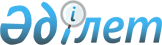 О внесении изменения в решение акима Казалинского района от 27 мая 2020 года № 97 "Об образовании избирательных участков"Решение акима Казалинского района Кызылординской области от 29 декабря 2022 года № 5. Зарегистрировано в Министерстве юстиции Республики Казахстан 30 декабря 2022 года № 31460
      РЕШИЛ:
      1. Внести в решение акима Казалинского района от 27 мая 2020 года № 97 "Об образовании избирательных участков" (зарегистрировано в Реестре государственной регистрации нормативных правовых актов за № 7495) следующее изменение:
      приложение 1 к указанному решению изложить в новой редакции согласно приложению к настоящему решению.
      2. Настоящее решение вводится в действие по истечении десяти календарных дней после дня его первого официального опубликования. Избирательные участки по Казалинскому району
					© 2012. РГП на ПХВ «Институт законодательства и правовой информации Республики Казахстан» Министерства юстиции Республики Казахстан
				
      Исполняющий обязанности акима Казалинского района

К. Назымбеков

      "СОГЛАСОВАНО"Казалинской районнойизбирательной комиссией
Приложение решению
исполняющего обязанности
акима Казалинского района
от 29 декабря 2022 года № 5Приложение 1 к решению
акима Казалинского района
от "27" мая 2020 года № 97
№
Номер и адрес избирательного участка
Границы
1.
Избирательный участок №56 
Государственное коммунальное казенное предприятие "Дом школьников" отдела образования по Казалинскому району" управления образования Кызылординской области", Казалинский район, поселок Айтеке би, улица Айтеке би №1
Улица Жанкожа Нурмухамедулы дом №1, квартиры №1, 2, 3, 4, 5, 6, 7, 8, 9, 10, 11, 12, 13, 14, 15, 16, 17, 18, 19, 20, 21, 22, 23, 24, 25, 26, 27, 28, 29, 30, 31, 32, 33, 34, 35, 36, 37, 38, 39, 40, 41, 42, 43, 44, 45, 46, 47, 48, 49, 50, 51, 52, 53, 54, 55, 56, 57, 58, 59, 60. 
Улица Желтоксан дома №32, 34, 36, 68, 70, 72, 74, 76, 78, 80, 82, 84, 86, 88, 90, 92, 94, 96, 98, 100, 102, 104, 106, 107, 108, 109, 110, 111, 113, 115, 117, 119, 121, 123, 125, 127, 129, 131, 133, 135, 137, 139, 141, 143, 145, 147, 149, 151, 153, 155, 157, 159, 161, 163, 165, 167, 169, 171, 173, 175, 177, 179, 181, 183, 185, 187, 189, 191, 193. 
Улица Желтоксан дом №28, квартиры №1, 2, 3, 4, 5, 6, 7, 8, 9, 10, 11, 12, 13, 14, 15, 16, 17, 18, 19, 20, 21, 22, 23, 24, 25, 26, 27, 28, 29, 30, 31, 32, 33, 34, 35, 36, 37, 38, 39, 40, 41, 42, 43, 44, 45, 46, 47, 48, 49, 50, 51, 52, 53, 54, 55, 56, 57, 58, 59, 60.
Улица Желтоксан дома №33, 35, 37, 39, 41, 43, 45, 47, 49, 51, 53.
Улица Желтоксан дом №38, квартиры №1, 2, 3, 4, 5, 6, 7.
Улица Желтоксан дом №40, квартиры №1, 2, 3, 4, 5, 6, 7.
Улица Желтоксан дом №42, квартиры №1, 2, 3, 4, 5, 6, 7.
Улица Желтоксан дом №44, квартиры №1, 2, 3, 4, 5, 6, 7.
Улица Желтоксан дом №46, квартиры №1, 2, 3, 4, 5, 6, 7.
Улица Желтоксан дом №50, квартиры №1, 2, 3, 4, 5, 6, 7, 8, 9, 10, 11, 12, 13, 14, 15, 16, 17, 18, 19, 20, 21, 22, 23, 24. 
Улица Желтоксан дом №60, квартиры №1, 2, 3, 4, 5, 6, 7, 8, 9, 10, 11, 12, 13, 14, 15, 16, 17, 18, 19, 20, 21, 22, 23, 24. 
Улица Желтоксан дом №62, квартиры №1, 2, 3, 4, 5, 6, 7, 8, 9, 10, 11, 12, 13, 14, 15, 16, 17, 18, 19, 20, 21, 22, 23, 24.
Улица Желтоксан дом №64, квартиры №1, 2, 3, 4, 5, 6, 7, 8, 9, 10, 11, 12, 13, 14, 15, 16, 17, 18, 19, 20, 21, 22, 23, 24.
Улица Желтоксан дом №66, квартиры №1, 2, 3, 4, 5, 6, 7, 8, 9, 10, 11, 12, 13, 14, 15, 16, 17, 18, 19, 20, 21, 22, 23, 24.
Улица Абжами Айбосынова дома №1, 2, 3, 4, 5, 6.
Улица Айтеке би дома №2, 4, 6, 8, 10, 12.
Улица Алиби Жангелдина дома №18, 20, 22, 24, 26, 30, 32, 34, 35, 37. 
Улица Берди Баймишева дома №45, 46, 47, 48, 49, 50, 51, 52, 53, 54, 55.
Улица Султан Сулейменова дома №1-А, 2-А, 2-Б, 2, 6, 8. 
Улица Султан Аманова дома №1, 2, 3, 4, 5, 6, 7, 8, 9, 10, 11.
Улица Жалдыбай жырау дома №1, 2, 3, 4, 5.
Улица Гани Муратбаева дома №1, 2, 3, 4, 5, 6, 7, 8, 9, 10, 11.
Переулок Гани Муратбаева дома №1, 2, 3, 4, 5, 6, 7, 8, 9, 10, 11, 12, 13, 14, 15, 16, 17, 18.
Улица Касым Аманжолова дома №1, 2, 3, 4, 5, 6, 7, 8, 9, 10, 11, 12, 13, 14. 
Улица Толе би дома №94, 96, 98, 100, 102, 104, 106, 108, 110, 112, 114, 116, 118, 120, 122, 124, 126, 128, 130, 132, 134, 136, 138, 140, 142, 144, 146, 148, 150, 152.
Улица Мешитбай Тастайбекова дома №1, 2, 3, 4, 5, 6, 7, 8, 9, 10, 11, 12, 13, 14, 15, 16, 17, 18, 19, 20, 21, 22, 23.
Улица Таяубай Сереева дома №1, 2, 3, 4, 5, 6, 7, 8, 9, 10, 11, 12, 13, 14.
Улица Орынбай Жанадилова дома №1, 2, 3, 4, 5, 6, 7, 8, 9, 10, 11, 12, 13, 14, 15, 16, 17, 18, 19, 20, 21, 22, 23, 24, 25, 26, 27, 28, 29, 30, 31, 32, 33, 34, 35, 36, 37, 38, 39, 40, 41, 42, 43, 44, 45, 46, 47, 48, 49, 50, 51, 52.
Улица Нуртуган жырау дома №22, 23, 24, 25, 26, 27, 28, 29, 30, 31, 32, 33, 34, 35, 36, 37.
Улица Роза Баглановой дома №131, 132, 133, 134, 135, 136, 137, 138, 139, 140, 141, 142, 143, 144, 145, 146, 147, 148, 149, 150, 151, 152, 153, 154, 155, 156, 157, 158, 159, 160, 161, 162, 163, 164, 165, 166, 167, 168, 169, 170, 171, 172, 173, 174, 175, 176, 177, 178, 179, 180, 181, 182, 183, 184, 185, 186, 187, 188, 189, 190, 191, 192, 193, 194, 195, 196, 197, 198, 199, 200, 201, 202, 203, 204, 205, 206, 207, 208, 209, 211. 
Улица Владимир Счастнова дома №2, 2-А, 8, 9-А, 9-Б, 10, 10-А, 10-В, 11, 12, 12-В, 12-Д, 13, 14, 14-А, 15, 16-А, 17, 18, 19, 20, 21, 22, 23, 24, 25-А, 25-С, 25-Е, 26, 26-А, 27, 27-А, 27-Д, 28, 29, 29-А, 32, 32-А, 32-В, 33, 33-А, 34, 34-А, 35, 37, 38, 38-А, 41-А, 45, 47, 47-А, 49. 
Улица Владимир Счастнова дом №1, квартиры №1, 2, 3, 4, 5, 6, 7, 8, 9, 10, 11, 12, 13, 14, 15, 16, 17, 18, 19, 20, 21, 22, 23, 24, 25, 26, 27, 28, 29, 30, 31, 32, 33, 34, 35, 36, 37, 38, 39, 40, 41, 42, 43, 44, 45, 46, 47, 48, 49, 50, 51, 52, 53, 54, 55, 56, 57, 58, 59, 60. 
Улица Владимир Счастнова дом №2, квартиры №1, 2, 4, 5, 6, 7, 8, 9, 10, 11, 12, 13, 14, 15, 16.
Улица Владимир Счастнова дом №13, квартиры №1, 2, 4, 5, 6, 7, 8.
Улица Владимир Счастнова дом №18, квартиры №2, 5, 6, 10, 12.
Улица Владимир Счастнова дом №22, квартиры №1, 2, 3, 4.
Улица Владимир Счастнова дом №24, квартиры №1, 2, 3, 4.
Улица Владимир Счастнова дом №25-А, квартиры №1, 2, 3, 4, 5, 6, 7, 8, 9, 10, 11, 12, 13, 14, 15, 16, 17, 18.
Улица Владимир Счастнова дом №26-А, квартира №3.
Улица Владимир Счастнова дом №28, квартиры №1, 2, 3, 4, 5, 6.
Улица Владимир Счастнова дом №29, квартиры №1, 2, 3, 4, 5, 6, 7, 8, 9.
Улица Владимир Счастнова дом №29-А, квартира №3.
Улица Владимир Счастнова дом №30, квартиры №1, 2, 3, 4, 5, 6, 7, 8, 9.
Улица Владимир Счастнова дом №31, квартиры №1, 2, 3, 4, 5, 6, 7, 8, 9.
Улица Владимир Счастнова дом №32, квартиры №1, 2, 3, 4, 5, 6, 7, 8.
Улица Владимир Счастнова дом №33, квартиры №1, 2, 3, 4, 5, 6, 7, 8, 9, 10.
Улица Владимир Счастнова дом №36, квартиры №1, 2, 3, 4, 5, 6.
Улица Владимир Счастнова дом №45, квартиры №1, 2, 3.
Переулок Владимир Счастнова дома №1, 2, 3, 4, 5, 6, 7, 8, 8-А, 8-В, 9, 10, 11, 12, 13.
Улица Мухтар Ауезова дома №23, 25, 27, 28, 29, 30, 31, 32, 33, 34, 35, 36, 37, 38, 39, 40
№3 квартал, дома №1, 2, 3, 4, 5, 6, 7, 8, 9, 10, 11, 12, 13, 14, 15, 16, 17, 18, 19, 20, 21, 22, 23, 24, 25, 26, 27, 28, 29, 30, 31, 32, 33, 34, 35, 36, 37, 38, 39, 40, 41, 42, 43, 44, 45, 46, 47, 48, 49, 50, 51, 52, 53, 54, 55, 56, 57, 58, 59, 60, 61, 62, 63, 64, 65, 66, 67, 68, 69, 70, 71, 72, 73, 74, 75, 76, 77, 78, 79, 80, 81, 82, 83, 84, 85, 86, 87, 88, 89, 90, 91, 92, 93, 94.
Улица Магжан Жумабаева дома №1, 2, 3, 4, 5, 6, 7, 8, 9, 10, 11, 12, 13, 14, 15, 16, 17, 18, 19, 20, 21, 22, 23, 24, 25, 26, 27, 28, 29, 30, 31, 32, 33, 34, 35, 36, 37, 38, 39, 40, 40-А, 41, 42, 43, 44, 44-А, 44-Б, 44-В, 45, 47, 49, 51, 53, 55, 57, 59, 61, 63, 65, 67, 69, 71, 73, 75, 77, 79.
2.
Избирательный участок №57 
Коммунальное государственное учреждение "Средняя школа № 70 имени Жанкожа батыра" отдела образования по Казалинскому району" управления образования Кызылординской области", Казалинский район, поселок Айтеке би, улица Владимир Счастнова №17
Улица Махамбет Утемисулы дома №2, 4, 6, 8, 10, 12, 13, 17, 19, 21, 23, 25, 27, 29, 31, 33, 35, 37, 41, 43, 45.
Улица Айтеке би дома №3, 13-А, 15, 18/1, 29, 31, 33, 35, 37, 41, 43, 45, 47.
Улица Сакен Сейфуллина дома №2, 4, 6, 8, 10, 12, 14, 16, 18, 20, 22, 24, 26, 28, 30, 32, 34, 36, 38, 40, 42, 44, 46, 48, 50, 52, 54, 56, 58, 60, 62.
Улица Абубакир Тыныбаева дома №1, 2, 3, 4, 5, 7, 8, 9, 10, 12, 13, 14, 15, 16, 17, 18, 19, 21, 23, 25, 25-А.
Улица Ахмет Байтурсынова дома №1, 2, 3, 4, 5, 6, 7, 8, 9, 10, 11, 12, 13, 14, 15, 16, 17, 18, 19, 20, 21, 22, 23, 24, 25, 26, 27, 28, 29, 30, 31, 32, 33, 34, 35, 36, 37, 38, 39, 40, 41, 42, 43, 44, 45, 46, 47.
Улица Махаш Балмагамбетова дома №1, 2, 3, 4, 5, 6, 7, 8, 9, 10, 11, 12, 13. 
Улица Асан кайгы дома №36, 38, 40.
Улица Толе би дома №1, 2, 3, 4, 5, 6, 7, 8, 9, 10, 11, 12, 13, 14, 15, 16, 17, 18, 19, 20, 21, 22, 23, 24, 25, 26, 27, 28, 29, 30, 31, 32, 33, 34, 35, 36, 38, 40.
Улица Жусипбек Аймауытова дома №1, 2, 3, 4, 5, 6, 7, 8, 9, 10, 11, 12, 13, 14, 15, 16, 17, 18, 19, 20, 21, 22, 23, 24, 25, 26, 27, 28, 29, 30, 31, 32, 33, 34, 35, 36, 37, 39, 41, 43.
Улица Кайрат Халыкова дома №1, 2, 3, 4, 5, 6, 7, 8, 9, 10, 11, 12, 13, 14, 15, 16, 17, 18, 19, 20, 21, 22, 23, 24, 25, 26, 27, 28, 29, 30, 31, 32, 33, 34.
Улица Шохан Уалиханова дома №1, 2, 3, 4, 5, 6, 7, 8, 9, 10, 11, 12, 13, 14, 15, 16, 17, 18, 19, 20, 21, 22, 23, 24, 25, 26, 27, 28, 29, 30, 31, 32, 33, 34, 35, 36, 37, 38, 39, 40, 41.
Улица Жалантос батыра дома №1, 2, 3, 4.
Улица Сабит Муканова дома №2, 4, 6.
Улица Токаш Бокина дома №1, 2, 3, 4, 5, 6, 7, 8, 9, 10, 11, 12, 13, 14.
Улица Абдинаги Абжанова дома №28, 30, 32, 34, 36, 37, 37-А, 39, 39-А, 40, 41, 42, 43, 44, 45, 46, 47, 48, 49, 50, 51.
Улица Аманкелди батыр дома №1, 2, 3, 4, 5, 6, 7, 8, 9, 10, 11, 12, 13, 14, 15, 16, 17, 18, 19, 20, 21, 22, 23, 24, 25, 26, 27, 28, 29, 30, 31, 32, 33, 34, 35, 36, 37, 38.
3.
Избирательный участок №58 
Коммунальное государственное учреждение "Школа-лицей № 266" отдела образования по Казалинскому району" управления образования Кызылординской области", Казалинский район, поселок Айтеке би, 
улица Желтоксан №20
Улица Желтоксан дома №1-А, 1-Б, 1-В, 1-Д, 1, 2-А, 2-Б, 2-В, 2, 3, 3/1, 4/1-А, 4/2-А, 5, 7, 8, 9, 10-Б, 10, 11, 12, 13, 14, 15, 17, 19, 20-А, 21-А, 21/1, 21/2-А, 23, 25, 26, 27, 29, 31, 55, 57, 61, 63, 67, 69, 71, 73, 75, 77, 81, 83, 89, 91, 92-А, 93, 97, 97-А, 99, 101, 103-А, 103, 105.
Улица Желтоксан дом №2, квартиры №1, 3, 4, 5, 8, 9, 10, 11, 12, 13, 16.
Улица Желтоксан дом №4, квартиры №1, 2, 4, 5, 6, 7, 10, 12, 13, 14.
Улица Желтоксан дом №8, квартиры №1, 2, 3, 5, 6, 7, 10, 11, 13, 12, 13, 14, 15.
Улица Желтоксан дом №10, квартиры №1, 2, 4, 9, 11, 12, 13, 15.
Улица Желтоксан дом №12, квартиры №1, 2, 3, 4, 5, 6, 7, 8.
Улица Желтоксан дом №14, квартиры №1, 2, 3, 4, 5, 6, 7, 8.
Улица Роза Баглановой дома №1, 2, 4, 6, 7-А, 9, 11, 13, 15, 16, 17, 18, 20, 21, 21-А, 22, 23, 24, 25, 26, 27, 28, 29, 30, 31, 32, 33, 34, 35, 36, 37, 38, 39, 40, 78, 79, 82, 84, 85, 86, 87, 88, 89, 91, 93, 94, 95, 96, 98, 98-А, 99, 100, 101, 103, 104, 105, 106, 107, 108, 111, 112, 113, 114, 115, 116, 117, 118, 120, 121, 122, 123, 124, 125, 126, 127, 128, 129, 130, 134.
Улица Толе би дома №37, 39, 42, 44, 45, 46, 47, 48, 49, 50, 51, 52, 53, 54, 55, 56, 57, 58, 59, 60, 61, 62, 63, 64, 65, 66, 67, 68, 69, 70, 71, 72, 74, 75, 76, 78, 79, 80, 80-А, 81, 82, 84, 86, 88, 90, 92.
Улица Сара акына дома №2, 3, 4, 5, 6, 7, 8, 10.
Улица Агжап Отемуратова дома №1, 4, 6, 8, 10.
Улица Берди Баймишева дома №2, 3, 4, 5, 6, 7, 8, 10, 12, 14, 16, 18, 20, 22, 24, 26, 28, 30, 32, 34, 36, 38, 40, 42, 44.
Улица Мустафа Шокая дома №2, 2-А, 2-Б, 4, 4/2, 6, 8-А, 8-Б, 10, 12, 14, 16, 18, 20, 22, 22/1, 22/3, 24, 26, 28, 30, 32, 34, 83, 85, 93, 96-А, 97, 98, 101, 103, 104, 105, 106, 107, 109, 111, 114, 115, 116, 117, 119, 120, 121, 122, 123, 124, 125, 126, 127, 129, 130, 131, 132, 133, 135, 136, 138, 139, 140, 141, 142, 143, 144, 145, 146, 147, 150, 152, 153, 154, 158.
Улица Биржан сала дома №71-А, 71, 73, 75, 77, 79, 81, 83, 84, 86, 87, 89, 90, 91, 92, 93, 94, 95, 96, 96-А, 98, 99, 102, 106, 108, 110, 112, 114, 116, 118, 120, 122, 124, 126, 128. 
Переулок Биржан сала дома №1, 4, 5, 5-А, 7, 8, 9, 11, 12, 13, 14, 15, 16.
Улица Султан Сулейменова дома №1, 1-Б, 3, 3-А, 5, 7, 9, 11, 13, 15, 19.
Улица Токтар Аубакирова дома №1, 2, 4, 5, 6, 7, 8, 9, 10, 11, 12, 13, 14, 15, 16, 17, 18, 19, 20, 21, 22, 23, 24, 25, 26. 
Улица Жанкожа Нурмухамедулы дома №1, 3, 4, 5, 6-А, 6, 8, 10, 11, 12, 13, 14, 15, 16, 17, 18, 19, 20, 21, 22-А, 22, 23, 24, 25, 27, 28.
Улица Айтеке би дома №1-А, 1-А/2, 2, 6, 8, 10, 12, 14-А, 14, 16, 20, 22, 24, 28. 
Улица Махамбет Отемисулы дома №1, 3, 5, 7, 11.
Улица Кенен Азирбаева дома №2, 3, 4, 5, 6.
Улица Ергали Толепова дома №2, 3, 4, 5. 
Улица Алиби Жангельдина дома №1-А, 1, 2, 3, 4-А, 4, 5, 6, 7, 8, 9, 10, 11, 12, 13, 14, 15, 16, 17, 19, 21, 23, 25, 27, 29, 31, 33.
Улица Нуртуган акына дома №1-А, 1, 2, 3, 4, 5, 6, 7, 8, 9, 10-А, 10, 11, 12, 13, 15, 16, 17, 18, 19, 20, 21.
Улица Мухтар Ауезова дома №1-А, 1-Б, 1-В, 1-Д, 1, 2, 2-А, 2-Б, 3, 4, 5-А, 5, 6, 7, 8, 9, 10, 11, 12-А, 12, 13, 14-А, 14, 16, 17, 18, 20, 20-А, 21-А, 21, 22, 24, 26. 
Улица Абдигани Абжанова дома №1-А, 1-В, 1, 2-А, 2, 3, 4, 5, 6, 8-А, 9, 10, 11, 12, 13, 14, 15, 16, 18, 19, 19-А, 20, 21, 22-А, 22-Б, 23, 24, 25, 26, 27, 28, 29, 31, 32, 33, 35, 35-А. 
Улица Аль-Фараби дома №1, 2, 3, 4, 6, 7, 8, 10, 11, 12, 13, 14, 15, 16, 17-А, 17, 18, 20-А, 20, 21, 22, 23, 25, 26, 27, 28, 30-А, 30, 31-А, 31, 33, 34, 35, 36, 38, 39-А, 39, 40.
№4 квартал, дома №1, 5, 6, 7, 9, 10, 15, 16, 17, 18, 22, 25, 27, 28, 29, 30, 31, 35, 38, 42, 43, 44, 45, 47, 51, 52, 53, 54, 55, 59, 60, 61, 63, 64, 66, 68, 79, 88, 89, 94, 95, 97, 101, 102, 111, 112, 123, 130, 131, 138, 140. 
Улица Асан кайгы дома №1-А, 1, 2, 3, 5, 6, 7, 8, 10, 11, 12, 13, 14, 18-А, 18, 20, 22, 24-А, 24, 28, 30, 32-А, 32, 34.
Улица Жубан Молдагалиева дома №1, 1/2, 2, 2/2, 3, 3/1, 3/2, 4, 4/1, 4/2, 5, 5/1, 5/2, 6, 6/1, 6/2, 7, 7/1, 7/2, 8, 8/2, 9, 9/1, 9/2, 10, 10/2, 11/2, 12, 12/1, 12/2, 13, 13/1, 13/2, 13-А, 13А/1, 14/1, 14/2.
Улица Биржан сала дома №1, 2, 3, 4, 5, 6, 7, 8, 9, 10, 11, 12, 13, 14, 15, 16, 17, 18, 19, 20, 21, 22, 23, 24, 25, 26, 27, 28, 29, 30, 31, 32, 33, 34, 35, 36, 37, 38, 39, 40, 41, 42, 43, 44, 45, 46, 47, 48, 49, 50, 51, 52, 53, 54, 55, 56, 57, 58, 59, 60, 61, 62, 63, 64, 65, 66, 67, 68, 69, 70, 72, 74, 76, 78, 80, 82. 
Улица Мустафа Шокая дома №1, 1-А, 1-Б, 2-А, 13, 15, 17, 19, 21, 23, 25, 27, 29, 31, 33, 35, 36, 37, 38, 39, 40, 41, 42, 43, 44, 45, 46, 47, 48, 49, 50, 51, 52, 53, 54, 55, 56, 57, 58, 59, 60, 61, 62, 63, 64, 65, 66, 67, 68, 69, 70, 71, 72, 73, 74, 75, 76, 77, 78, 79, 80, 81, 82, 84, 86, 88, 90, 92, 94.
Улица Акан сери дома №1, 2, 3, 4, 5, 6, 7, 8, 9, 10, 11, 12, 13, 14, 15, 16, 17, 18, 19, 20, 21, 22, 23, 24, 25, 26, 27, 28, 29, 30, 31, 32, 33, 34, 35, 36, 37, 38, 39, 40, 41, 42, 43, 44, 45, 46, 47, 48, 49, 50, 51, 52, 53, 54, 55, 56, 57, 58, 59, 60, 61, 62, 63.
Улица Роза Баглановой дома №42, 43, 44, 45, 46, 47, 48, 49, 50, 51, 52, 53, 54, 55, 56, 57, 58, 59, 60, 61, 62, 63, 64, 65, 66, 67, 68, 69, 70, 71, 72, 73, 74, 75, 76, 77, 79, 81.
4.
Избирательный участок №59 
Коммунальное государственное казенное предприятие "Казалинский транспортно-технический высший колледж" управления образования Кызылординской области, Казалинский район, поселок Айтеке би, улица Достык №66-А
Улица Толе би дома №83, 85, 87, 89, 91, 93, 94, 95, 96, 97, 98, 99, 100, 101, 102, 103, 104, 105, 106, 107, 108, 109, 110, 111, 112, 113, 114, 115, 116, 117, 118, 119, 120, 121, 122, 123, 124, 125, 126, 127, 128, 129, 130, 131, 133, 135, 137, 139, 141, 143, 145, 147, 149, 151, 153, 155, 157, 159, 161, 163, 165, 167, 169, 171, 173, 175, 177.
Улица Мустафа Шокая дома №1, 126, 149, 151, 155, 157, 159, 160, 161, 162, 163, 164, 165, 166, 167, 168, 169, 170, 171, 172, 173, 174, 175, 176, 177, 178, 179, 180, 181, 182, 183, 184, 185, 186, 187, 188, 189, 190, 191, 192, 193, 194, 195, 196, 197, 198, 199, 200, 201, 202, 203, 204, 205, 206, 207, 208, 209, 210, 211, 212, 213, 214, 215, 216, 217, 218, 219, 220, 221, 222, 223, 224, 225, 226, 227, 228, 229, 230, 231, 232, 233, 234, 235, 236, 238, 240, 242, 244, 246.
Улица Сакен Сейфуллина дома №118, 120, 122, 130, 132, 134, 136, 138, 140, 142, 143, 145, 146, 147, 148, 149, 150, 151, 152, 153, 154, 156, 157, 158, 159, 160, 161, 162, 163, 164, 165, 166, 167, 168, 169, 170, 171, 173, 175, 177, 179, 181, 183, 185, 187, 189, 191, 193, 195, 197, 199, 201, 203, 205, 207, 209.
Улица Каныш Сатбаева дома №2, 4, 6, 8, 10, 12, 14, 16, 18, 20, 22, 24, 26, 28, 30, 32, 34, 36, 38, 40, 42, 44, 46, 48, 50, 52, 54, 56, 58, 60, 62, 64, 66, 68, 70, 72, 74, 76, 78, 80, 82, 84, 86, 88, 90, 92, 94, 96, 98, 100, 102, 104, 105, 106, 107, 109, 111, 113, 115, 117, 119, 121, 123, 125, 127, 129, 131, 133, 135, 137, 139, 141, 143, 145, 147, 149, 151, 153, 154, 155, 157, 159, 161, 163, 165, 167, 169, 171, 173, 175, 177, 179, 181, 183, 185, 187, 189, 191, 193, 195, 197.
Переулок Султан Аманова дома №3, 4, 5, 6, 7, 8, 9, 10, 11, 12, 13, 14, 15, 16, 17, 18, 19, 20, 21, 22, 23, 24, 25, 26, 27, 28, 29, 30, 31, 32, 33, 34, 35, 36, 37, 38, 39, 40, 41, 42, 43, 44, 45, 46, 47, 48, 49, 50, 51, 52, 53, 54, 55, 56, 57, 58, 59, 60, 61, 62, 63, 64, 65, 67, 68, 69, 70, 71, 72, 73.
Улица Гани Муратбаева дома №1-А, 12, 13, 14, 15, 16, 17, 18, 19, 20, 21, 22, 23, 24, 25, 26, 27, 28, 29, 30, 31, 32, 33, 34. 
Улица Жалдыбай жырау дома №6, 7, 8, 9, 10, 11, 12, 13, 14, 15, 16, 17, 18, 19, 20, 21, 22, 23, 24, 25, 26, 27, 28, 29, 30, 31, 32, 33, 34, 35, 36, 37, 38, 39, 40, 41, 42, 43, 44, 45, 46, 47, 48, 49, 50, 51, 52, 53, 54, 56, 58, 60, 62, 64, 66, 68, 70, 72, 74, 76.
Улица Абжами Айбосынова дома №1, 7, 8, 9, 10, 11, 12, 13, 14, 15, 16, 17, 18, 19, 20, 21, 22, 23, 24, 25, 26, 27, 28, 29, 30, 31, 32, 33, 34, 35, 36, 37, 38, 39, 40, 41, 42, 43, 44, 45, 46, 47, 48, 49, 50, 51, 52, 53, 54, 55, 56, 57, 58, 59, 60, 61, 62, 63, 64, 65, 66, 67, 68, 70, 72, 74, 76.
Улица Султан Сулейменова дома №10, 12, 14, 16, 18, 20, 22, 24, 26, 28, 30, 32, 34, 36, 38, 40, 42, 44, 46, 48, 50, 52, 54, 56, 58, 60, 62, 64, 66, 68, 70, 72, 74, 76, 78, 80, 82, 84, 86, 88.
Улица Биржан сала дома №26, 28, 30, 32, 34, 36, 38, 40, 42, 44, 46, 48, 50, 52, 54, 56, 58, 60, 62, 64, 66, 68, 70, 72, 74, 76, 78, 80, 82, 84, 86, 88, 90, 92, 94, 96, 98, 100, 102, 104, 106 ,108, 110, 112, 114, 116, 118, 120, 122, 124, 126, 128, 130, 132, 134, 136, 138, 140, 142, 144, 146, 148, 150, 152, 154.
Улица Куляш Байсейтовой дома №1, 2, 3, 4, 5, 6, 7, 8, 9, 10, 11, 12, 13, 14, 15, 16, 17, 18, 19, 20, 21.
Улица (переулок) Достык дома №1, 1-Б, 2, 2-А, 4, 5, 6, 7, 8, 9, 10, 11, 12, 13, 14, 15, 16, 17, 18, 19, 20, 21, 22, 23, 24, 25, 26, 27, 28, 29, 30, 30-А, 31, 32, 33, 34, 34-А, 35, 36, 37/10, 37/32, 38, 39, 40, 41, 41-А, 42, 43, 44, 45, 46, 47, 48, 49, 49-А, 50, 51, 52, 53, 54, 55, 56, 60, 62, 62-А, 64. 
Улица Абилхайыр хана дома №31, 33, 39, 41, 43, 45, 47, 49, 51, 53, 55, 57, 59, 59-A, 63, 65, 67, 69, 71, 73, 75, 77, 77-A, 79, 81, 81-A, 84, 85, 86, 87, 88, 89, 90, 91, 92, 95, 96, 97, 97-A, 98, 98-A, 100, 102, 103, 103-A, 104, 105, 106, 107, 109, 110, 111, 113, 113-A, 114, 116, 118, 118-A, 118-Б, 120, 120-A, 120/1, 120/2, 120/3, 120/4, 120/5, 120/6, 120/8, 120/10, 120/11, 120/12, 120/13, 122-A, 124, 128, 128-A.
Переулок Абилхайыр хана дома №1, 1-A, 2, 3, 4, 5, 7, 11, 13, 15. 
Улица Нуртаза Есбосынова дома №1, 2, 4, 5, 6, 7, 9, 9-A.
5.
Избирательный участок №60 
Коммунальное государственное учреждение "Школа-лицей № 249 имени Ержигита Бозгулова" отдела образования по Казалинскому району" управления образования Кызылординской области", 
Казалинский район, поселок Айтеке би, 
улица Жанкожа Нурмухамедулы №128
Улица Даулеткерей дома №1, 3, 4, 5, 6, 7, 8, 9, 10, 11, 12, 13, 14, 15, 16, 17, 18, 19, 21, 23, 25, 27, 29, 30, 31, 32, 33, 35, 37, 38, 39, 40, 41, 42, 42-А, 43, 44, 45, 46, 48, 49, 50, 51, 52, 53, 53-А, 53-Б, 54, 55, 56, 57, 58, 59, 60, 62, 64, 65, 66, 67, 68, 69, 70, 71, 72, 73, 74, 75, 76, 77, 78, 79, 80, 83, 84, 85, 86, 87, 88, 89, 90, 91, 92, 93, 94, 95, 96, 102, 103, 105, 107, 108, 108-А, 109, 110, 110-А, 112, 113, 114, 115, 117, 110-А, 113, 115, 117.
Улица Жанкожа Нурмухамедулы дома №11, 12, 13-А, 15, 17, 18, 19, 20, 21, 22, 23, 24, 25, 26, 27, 28, 29, 30, 31, 32, 36, 38, 40, 41, 42, 43, 44, 45, 46, 48, 49, 50, 51, 53, 54, 55, 56, 58, 64, 66, 68, 91, 92, 94, 96, 97, 99, 100, 104.
Улица Шакизада Акбаева дома №1, 2, 3, 4, 5, 6, 7, 8, 9, 10, 11, 12, 13, 14, 18, 20, 21, 22, 23, 24, 25, 26, 27, 28, 29, 30, 31, 32, 33, 34, 35, 36, 37, 38, 39, 40, 41, 42, 43, 44, 45, 46, 47, 48, 49, 50, 51, 52, 53, 54, 55, 56, 57, 58, 59, 60, 61, 62, 63, 64, 65, 66, 67, 68, 69, 70, 71, 72, 73, 74, 75, 76, 77, 78, 79, 80, 81, 82, 83, 85, 87, 89, 91, 93, 95.
Улица Кызылбас палуана дома №2, 3, 4, 6, 7, 8, 9, 10, 11, 12, 14, 16, 17.
Улица Талант Борикулакова дома №2-А, 2-Б, 3, 4-А, 4-Б, 5, 6, 7, 8, 9, 10, 12, 13, 14, 15, 16, 17, 18, 19, 20, 21, 22, 23, 24, 25, 26, 27, 28, 29, 30, 31, 32, 33, 34, 35, 36, 37, 38, 39, 40, 41, 42, 43, 44, 45, 46, 47, 48, 49, 50, 51, 52, 53, 54, 55, 56, 57, 58, 59, 60, 61, 62, 63, 64, 65, 66, 67, 68, 69, 70, 71, 72, 73, 74, 75, 76, 77, 78, 79, 80, 81, 82, 83, 84, 85, 86, 87, 88, 89, 90, 91, 92, 93, 94, 95, 96, 97, 98, 99, 100.
Переулок Талант Борикулакова дома №1, 2, 3, 4, 6, 11.
Улица Жалантос батыра дома №3, 4, 5, 6, 7, 8, 9, 10, 11, 12, 13, 14, 15, 16, 17, 18, 19, 20, 21, 22, 23, 24, 25, 26, 27, 28, 29, 30, 31, 32, 33, 34, 35, 36, 37, 38, 39, 40, 41, 43, 44, 45, 46, 47, 48, 49, 51, 52, 52-А, 53, 53-А, 55, 56, 57, 57-Б, 58, 59. 60, 61, 63, 71-Б, 65, 69, 79.
Переулок Жалантос батыра дома №1, 1-А, 2, 2-А, 3, 4, 5, 6, 8, 9, 9-А, 10, 13, 15, 17, 19.
Улица Анапия Узакбаева дома №1, 1-А, 2, 2-А, 3, 4, 5, 6, 7, 8, 9, 10, 11, 12, 13, 14, 15.
Улица Сыдык Байкобекова дома №1, 1-А, 2, 3, 3-А, 5, 7, 9, 10, 12, 14, 16, 17, 19, 19-А, 20, 21, 25.
Переулок Кашакбай Пиримова дома №1, 3, 5, 7, 9, 12.
Улица Дауирхан Айдарова дома №206, 253, 263, 269, 271, 275, 277, 291, 292, 299, 301, 303, 311, 313, 317, 319.
Улица Плис Нурпейсова дома №69, 70, 71, 72, 73, 74, 75, 76, 77, 79, 80, 81, 82, 83, 84, 85, 86, 87, 88, 92-А, 104, 104-А, 106, 114.
Улица Жанкожа Нурмухамедулы дом №2, квартиры №1, 3, 7, 8, 9, 10, 11, 12.
Улица Магзаман аулие дома №12, 13, 14, 15, 16, 17, 18, 19, 20, 21, 22, 23, 24, 25, 26, 27, 28, 29, 30, 31, 33, 37.
Улица Агайынды Талканбаевы дома №9, 15, 27, 41, 47, 53, 55, 61.
Улица Канагат Ерниязова дома №1, 5, 7, 9, 11, 13, 120, 122.
Улица Строение дома №221, 222, 223, 224.
Улица Жумагали Сайна дома №2-А, 4, 6, 8, 11, 13, 14, 16, 17, 19, 20, 21, 23, 24, 25, 27, 28, 29, 29-А, 31, 31-А, 32, 34, 35, 36, 37, 38, 40, 48, 78.
Улица Мадина Ералиевой дома №136, 146, 150, 156, 158, 162, 178, 180, 188, 198, 206, 206-А, 214.
Улица Кемал Бегалиева дома №1, 2, 3, 4, 5, 6, 7, 8, 9, 10. 
Улица Жакас Шерипова дома №2, 3, 4, 5, 6, 7, 8, 9, 10, 11, 13, 15, 17, 19, 21, 23.
№1 квартал, дома №1, 1-А, 1-Б, 2, 3, 4, 5, 6, 8, 9, 11, 12, 13, 15, 16, 17, 20, 21, 22, 26, 28, 31, 33, 35-А, 36, 39, 40, 41, 42, 43, 45, 46, 47, 47-А, 49, 51, 52, 54, 55, 56, 57-А, 58, 59, 60, 61, 62, 63, 63-А, 64, 64-А, 65, 66, 67, 68, 69, 70, 71, 72, 73, 74, 75, 76, 77, 78, 79, 80, 81, 82, 83, 84, 85, 86, 86-А, 87, 88, 89, 90, 90-А, 91, 92, 92-А, 93, 94, 95, 96, 97, 98, 98-А, 99, 100, 102, 102-А, 103, 105, 106, 106-А, 107, 109, 110, 112, 115, 116, 118, 119, 120, 121.
№2 квартал, дома №21-А, 36, 105, 112, 120, 124, 126, 128, 146, 152, 168, 236, 316.
Улица Жиренше шешен дома №1, 2, 3, 4, 5, 6, 8, 10, 10-А, 11, 12, 14, 16, 20, 22, 24, 26, 30, 30/1, 30-А, 32, 34.
Улица Актан батыра дома №1, 2, 3, 4, 5, 6, 7, 8, 9, 10, 11, 12, 13, 14, 15, 16, 17, 18, 20.
6.
Избирательный участок №61 
Коммунальное государственное учреждение "Средняя школа № 216 имени К. Сатбаева" отдела образования по Казалинскому району" управления образования Кызылординской области", Казалинский район, поселок Айтеке би, улица Жанкожа Нурмухамедулы №92
Улица Ахан Култасбекова дома №1, 2, 3, 4, 5, 6, 7, 8, 10, 11, 12, 14, 15, 16, 17, 18, 20, 21, 22, 23, 24, 25, 26, 27, 28, 29, 30, 31, 32, 33, 34, 35, 36, 37, 38, 39, 40, 40-А, 41, 42, 43, 44, 46, 48, 50, 52, 54.
Улица Бекарыстан би дома №1, 2, 2-А, 3, 4, 5, 6, 6-А, 7, 8, 9, 10, 11, 12, 13, 14, 15, 16, 17, 18, 19, 20, 21, 23, 24, 25, 27, 28, 29, 31, 32, 33, 34, 35, 36, 37, 38, 39, 41, 43. 
Улица Абилхайыр хана дома №1, 1-А, 1-Б, 2, 2-А, 2-В, 3, 3-А, 3-Б, 4, 5, 6, 7, 7-А, 8, 9, 11, 11-Б, 12, 13, 14, 15, 16, 17, 18, 19, 20, 21, 22, 23, 24, 25, 26, 27, 28, 29, 30, 34, 36, 38, 40, 44, 44-А, 46, 48, 50, 52, 56, 58, 60, 62, 64, 66, 68, 70, 74, 78, 80, 82.
Улица Жанкожа Нурмухамедулы дома №32, 36, 38, 39, 42, 43, 45, 46, 47, 48, 50, 51, 54, 55, 57, 58, 59, 61, 62, 63, 64, 65, 66, 67, 68, 69, 70, 71, 72, 75, 77, 78, 79, 80, 81, 83, 83/2, 83/8, 85, 85/1, 85/7, 85/8, 86, 87, 90, 93/1, 93/3, 93/7, 95/2, 95/4, 103-А. 
Переулок Жанкожа Нурмухамедулы дома №2, 2-А, 4, 6, 8, 10. 
Улица Жусипбек Аймауытова дома №38, 40, 42, 44, 45, 46, 47, 48, 49, 50, 51, 52, 53, 54, 55, 56, 57, 58, 59, 61, 63, 65, 69, 71, 73. 
Улица Айтеке би дома №42, 44, 49, 51, 53, 56, 57, 58, 59, 63, 64, 65, 67, 68, 69, 70, 71, 72, 73, 74, 74-Б, 75, 77, 78, 79, 80, 81, 83, 84/1, 84/2, 85, 85/4, 85/6, 85/7, 86, 86/4, 86/5, 86/7, 87/7, 87/8, 89-А, 90, 90/5, 90/7, 90/8, 91, 93/3, 93/4, 96.
Улица Каныш Сатпаева дома №1, 2, 3, 4, 5, 6, 7, 9, 10, 11, 12, 13, 14, 15, 16, 17, 18, 19, 20, 21, 22, 23, 23-А, 24, 25, 26, 26-А, 27, 28, 29, 30, 31, 32, 32-А, 33, 34, 35, 36, 37, 38, 39, 40, 41, 42, 43, 44, 45, 46, 47, 48, 49, 50, 52, 53, 54, 55, 56, 57, 58, 59, 60, 61, 62, 63, 64, 65, 66, 67, 68, 69, 70, 70/2, 70/4, 70/5, 70/6, 70/10, 70/11, 70/13, 71, 73, 74, 75, 76, 77, 79, 80, 81, 82, 83, 85, 87, 89, 91, 93, 95, 97, 99, 101, 103.
Переулок Каныш Сатпаева дома №1, 1-А, 2, 3, 4, 5, 6, 7, 8, 9, 9-А, 11, 12, 13, 14, 15, 16, 17, 18. 
Улица Сакен Сейфуллина дома №1, 3, 5, 7, 9, 11, 13, 15, 17, 19, 21, 23, 25, 29, 31, 33, 35, 37, 39, 41, 43, 45, 47, 53, 57, 59, 61, 63, 64, 65, 66, 67, 68, 69, 70, 71, 72, 73, 74, 75, 76, 77, 78, 79, 81, 82, 83, 84, 85, 86, 89, 91, 93, 94, 96, 97, 98, 99, 100, 101, 102, 103, 104, 105, 106, 107, 110, 111, 112, 113, 114, 115, 116, 117, 119, 121, 123, 125, 127, 129, 133, 135, 137, 141, 143. 
Улица Султан Сулейменова дома №21, 23, 25, 27, 29, 31, 33, 35, 37, 39, 41, 43, 45, 47, 49, 51, 53, 55, 57, 59, 61, 63, 65, 67.
Улица Токтар Аубакирова дома №27, 28, 29, 30, 31, 32, 33, 34, 35, 36, 37, 38, 39, 40, 41, 42, 43, 44, 45, 46, 47, 48, 49, 50, 51, 52, 53, 55, 56, 57, 58, 59, 59-А, 59-Б, 60, 61, 62, 63, 64, 66, 68, 70, 72, 74, 76, 76-А, 78, 82, 84, 84-А, 86.
Улица Ахмет Байтурсынова дома №57, 59, 63, 71.
Улица Абубакир Тыныбаева дома №20, 22, 24, 26, 27, 28, 29, 30, 31, 32, 33, 34, 34-А, 35, 36, 37, 38, 38-А, 39, 40, 41, 42, 43, 44, 45, 46, 46-А, 47, 48, 49, 50, 51, 52, 53, 54, 55, 56, 57, 58, 58-А, 59-А, 60, 60-А, 61, 62, 63, 64, 65, 65-А, 67, 68, 69, 70, 72, 74, 76.
Переулок Абубакир Тыныбаева дома №1, 2, 3-А, 6, 7, 8, 9, 11, 12, 13, 15, 16, 18, 22, 24, 26.
Улица Умбет би дома №2, 3, 3-А, 4, 5, 6/1, 6/11, 6/12, 7, 8/2, 9, 9-А, 10, 11/1, 11/3, 11/4, 11/6, 11/7, 11/8, 13/3, 13/4, 13/5, 13/6, 13/7, 13/8, 13/9, 13/11, 13/12, 13/13, 13/14, 13/16, 16, 18, 20, 22, 24, 24-А, 25, 26, 28, 32, 34, 36, 37, 38, 39, 40, 41, 43, 45, 47, 49, 51, 53, 55, 57, 59, 63.
Улица Райымбек батыра дома №1, 2, 3, 4, 5, 6, 7, 8, 9. 10, 11, 12, 13, 14, 15, 16, 17, 18, 19, 20, 20-А, 21, 22, 23, 24, 25, 27, 28, 29, 30-А, 30-Б, 31, 32, 33, 34, 35, 37, 39, 39-А, 41, 43, 47, 49, 51.
Улица Кашакбай Пиримова дома №27, 29, 30, 30-А, 30-Б, 31, 32, 33, 34, 35, 36, 37, 37-А, 38, 39, 39-А, 39-Б, 40, 41, 42, 43, 44, 45, 45-А, 46, 47, 48, 48-А, 49, 50, 51, 52, 53, 53-А, 53-Б, 54, 56, 57, 58, 58-А, 59, 60, 61, 62, 63, 64, 65, 67, 69, 73, 75, 77, 78, 79, 80, 81, 83, 89, 91, 93, 101, 136.
Улица Нурадина Ермекова дома №1, 2, 3, 4, 5, 6, 7, 8, 8-А, 9, 10, 11, 12, 13, 14, 16, 17.
Улица Шамша Бисембаева дома №1, 2, 3, 4, 5, 6, 7, 8, 9, 10, 11, 12, 14, 15, 16, 17, 18, 19, 20, 20-А, 20-Б, 21, 22, 23, 24, 26, 27, 28, 29, 30, 31, 32, 33, 34, 35, 36, 37, 38, 39, 40, 41, 42, 45, 47, 49, 51.
7.
Избирательный участок №62 
Коммунальное государственное учреждение "Школа-гимназия № 226 имени Б.К. Мергенбаева" отдела образования по Казалинскому району" управления образования Кызылординской области", Казалинский район, поселок Айтеке би, улица Умбет би №8-А
Улица Айтеке би дом №96-А, квартиры №1, 2, 3, 4, 5, 6, 7, 8.
Улица Елеу Кушербаева дома №1, 2, 3, 4, 5, 6, 7, 8, 9, 10, 11, 12, 13, 14, 15, 16, 17, 18, 19, 20, 21, 22, 23, 24, 25, 26, 29, 30, 31, 32, 33, 34, 35, 36, 37, 38, 39, 40, 41, 42, 43, 44, 45, 46, 47, 48, 49, 50, 51, 52, 53, 54, 55, 56, 57, 58-А, 59, 60, 61, 61-А, 62, 63, 64, 65, 66, 67, 68, 69, 70, 71, 72, 73, 74, 75, 76, 77, 78, 79, 80, 81, 82, 83, 84, 85, 86, 87, 88, 89, 89-А, 90, 91, 92, 93, 94, 95, 96, 97, 98, 99, 102, 104, 106, 108, 110.
Улица Жанкожа Нурмухамедулы дома №95-А, 100, 102, 102-А, 103, 104, 105, 106, 107, 108, 109, 111, 113, 115, 119, 121, 125, 125-А, 127, 129, 131, 131-А, 133-А, 135, 135-А, 137, 139, 141, 141-В, 143, 145, 147, 147-Г.
Улица Жанкожа Нурмухамедулы дом №95-А, квартиры №1, 2, 3, 4, 5, 6, 7, 8.
Улица Жанкожа Нурмухамедулы дом №102, квартиры №1, 2, 3, 4, 5, 6, 7, 8.
Улица Жанкожа Нурмухамедулы дом №103, квартиры №1, 2, 3, 4, 5, 6, 7, 8, 9, 10, 11, 12.
Улица Жанкожа Нурмухамедулы дом №105, квартиры №1, 2, 3, 4, 5, 6, 7, 8, 9, 10, 11, 12.
Улица Жанкожа Нурмухамедулы дом №107, квартиры №1, 2, 3, 4, 5, 6, 7, 8, 9, 10, 11, 12.
Улица Жанкожа Нурмухамедулы дом №109, квартиры №1, 2, 3, 4, 5, 6, 7, 8, 9, 10, 11, 12.
Улица Жанкожа Нурмухамедулы дом №111, квартиры №1, 2, 3, 4, 5, 6, 7, 8, 9, 10, 11, 12.
Улица Жанкожа Нурмухамедулы дом №113, квартиры №1, 2, 3, 4, 5, 6, 7, 8, 9, 10, 11, 12.
Улица Жанкожа Нурмухамедулы дом №115, квартиры №1, 2, 3, 4, 5, 6, 7, 8, 9, 10, 11, 12.
Улица Жанкожа Нурмухамедулы дом №119, квартиры №1, 2, 3, 4, 5, 6, 7, 8, 9, 10, 11, 12.
Улица Жанкожа Нурмухамедулы дом №121, квартиры №1, 2, 3, 4, 5, 6, 7, 8, 9, 10, 11, 12.
Улица Жанкожа Нурмухамедулы дом №125, квартиры №1, 2, 3, 4, 5, 6, 7, 8, 9, 10, 11, 12, 13, 14, 15, 16.
Улица Жанкожа Нурмухамедулы дом №125-А, квартиры №1, 2.
Улица Жанкожа Нурмухамедулы дом №127, квартиры №1, 2, 3, 4, 5, 6, 7, 8, 9, 10, 11, 12, 13, 14, 15, 16, 17, 18.
Улица Жанкожа Нурмухамедулы дом №129, квартиры №1, 2, 3, 4, 5, 6, 7, 8, 9, 10, 11, 12, 13, 14, 15, 16, 17, 18.
Улица Жанкожа Нурмухамедулы дом №131, квартиры №1, 2, 3, 4, 5, 6, 7, 8, 9, 10, 11, 12, 13, 14, 15, 16.
Улица Жанкожа Нурмухамедулы дом №131-А, квартиры №1, 2, 3, 4, 5, 6, 7, 8, 9, 10, 11, 12, 13, 14, 15, 16, 17, 18.
Улица Жанкожа Нурмухамедулы дом №135, квартиры №1, 2, 3, 4, 5, 6, 7, 8, 9, 10, 11, 12, 13, 14, 15, 16, 17, 18.
Улица Жанкожа Нурмухамедулы дом №135-А, квартиры 1, 2.
Улица Жанкожа Нурмухамедулы дом №137, квартиры №1, 2, 3, 4, 5, 6, 7, 8, 9, 10, 11, 12, 13, 14, 15, 16, 17, 18. 
Улица Жанкожа Нурмухамедулы дом №139, квартиры №1, 2, 3, 4, 5, 6, 7, 8, 9, 10, 11, 12, 13, 14, 15, 16.
Улица Жанкожа Нурмухамедулы дом №141, квартиры №1, 2, 3, 4, 5, 6, 7, 8, 9, 10, 11, 12, 13, 14, 15, 16, 17, 18.
Улица Жанкожа Нурмухамедулы дом №143, квартиры №1, 2, 3, 4, 5, 6, 7, 8, 9, 10, 11, 12.
Улица Жанкожа Нурмухамедулы дом №145, квартиры №1, 2, 3, 4, 5, 6, 7, 8, 9, 10, 11, 12.
Улица Кашакбай Пиримова дома №1-А, 1-Б, 1-В, 1-Г, 1-Д, 1-Е, 3, 3-Б, 5, 6, 7, 8, 9, 11, 12, 13, 15, 16, 17, 18, 19, 21, 22, 22-А, 23, 26, 28, 30.
Улица Кашакбай Пиримова дом №5, квартиры №1, 2, 3, 4.
Улица Кашакбай Пиримова дом №7, квартиры №1, 2, 3, 4, 5, 6, 7, 8, 9, 10, 11, 12.
Улица Кашакбай Пиримова дом №9, квартиры №1, 2, 3, 4, 5, 6, 7, 8, 9, 10, 11, 12.
Улица Кашакбай Пиримова дом №16, квартиры №1, 2, 3, 4.
Улица Сырым батыра дома №2, 2-А, 3, 4, 5, 6, 7, 8, 9, 10, 11, 12, 13, 14, 16, 17, 18, 19, 20, 21, 22, 23, 24, 25, 26, 27, 28, 29, 30, 32, 33, 34, 35, 36, 37, 38, 39, 40, 41, 42, 43, 44, 45, 46, 48, 49, 50, 51, 54, 55, 56, 57, 59, 60, 60-А, 61, 63, 65, 67, 68, 69, 71, 72, 73, 74, 75, 76, 77, 78, 79, 80, 81, 82, 84, 85, 86, 87, 88, 89, 90, 91, 92, 93, 97, 100.
Улица Токтар Аубакирова дома №65, 65-А, 69, 69-А, 69-Б, 71, 73, 75, 77, 79, 81, 83, 85, 87, 88, 89-А, 90, 91, 92, 92-Б, 93, 95, 96, 97, 98, 99, 100, 101, 102, 103, 104, 105, 106, 107, 107-А, 108, 109, 109-Б, 110, 110-А, 110-Б, 111, 112, 113, 113-А, 114, 114-А, 115, 116, 117, 118, 118-А, 119, 119-А, 120, 120-А, 121, 123, 124, 125, 127, 128, 130, 130-А, 132, 132-А, 132-Б, 134, 134-А, 134-Б, 136, 136-А, 138, 139, 140, 140-А, 142, 148, 152.
Улица Жакып Ахметова дома №1, 2, 3, 4, 5, 6.
Улица Умбет би дома №25, 27, 29, 31, 33.
8.
Избирательный участок №63 
Коммунальное государственное учреждение "Средняя школа № 234 имени Ж. Жабаева" отдела образования по Казалинскому району" управления образования Кызылординской области", 
Казалинский район, 
поселок Айтеке би, 
улица Кобыланды батыра №20
Улица Алии Молдагуловой дома №1, 2, 3, 4, 5, 6, 7, 8, 9, 10, 11, 12, 13, 15, 16, 17, 19, 21, 25, 27, 29, 33, 35, 37, 39, 39-A. 
Улица Бегим ана дома №1, 1-A, 2, 3, 4, 5, 6, 7, 8, 9, 10, 11, 12, 13, 14, 15, 16/1, 16/2, 17, 18/1, 18/2, 19, 20, 21, 22, 23, 24, 25, 26, 28, 29, 30, 32, 33, 36, 37, 38, 40, 41, 43, 44-A, 45, 46, 47, 48, 49, 50, 51, 52, 53, 54, 55, 57, 58, 59, 61, 65.
Улица Жалдыбай жырау дома №55, 57, 59, 61, 63, 65, 67, 67-A, 69, 71, 78, 80, 82, 84-A, 86, 88, 90, 92, 94, 96, 97, 98.
Улица Жанибек батыра дома №1, 2, 3, 4, 5, 6, 7, 8, 9, 10, 11, 12, 14, 15, 16, 17, 17-A, 19, 23, 25, 27, 27-A.
Улица Кобыланды батыра дома №1, 2, 2-Б, 3, 4, 4-А, 4-Б, 4-В, 5, 6, 6-Г, 7, 7-А, 8, 9, 9-А, 10, 11, 12, 13, 14, 14-А, 15, 16, 18, 18-А, 19/1, 19/2, 19/3, 19/4, 19/5, 19/6, 19/7, 21, 23, 24, 26, 28, 30, 53, 53/3, 53/5, 53-А, 53-Б, 55, 59, 59-Б.
Улица Кыз Жибека дома №1, 2, 3, 4, 5, 6, 7, 9, 10, 11, 14, 15, 16, 17, 18, 19, 20, 21, 22, 23, 24, 25, 25-А, 25-Б, 26, 27, 29, 30, 31, 31-А, 31-Б, 32, 33, 33-А, 34, 35, 35-А, 36, 40, 41, 42, 44, 45-А, 46, 47, 49-А, 50, 52, 53, 54, 55, 56, 60.
Улица Малик Габдуллина дома №1, 2, 4, 5, 5-А, 6, 8, 9, 11, 12, 13, 14, 15, 16, 17, 18, 19, 20, 21, 22, 23, 24, 25, 27, 31, 33.
Улица Наби Жалимбетова дома № 1, 2, 3, 4, 5, 6, 7, 8, 9, 10, 11, 12, 13, 14, 15, 16, 17, 18, 19, 20, 21, 23, 25, 27, 29, 31, 33, 35, 37, 39, 41, 43, 48, 49.
Улица Нуртугана Жубатулы дома №1, 2, 3, 4, 4-А, 5, 7, 8, 9, 10, 11, 12, 13, 14, 15, 16, 17, 18, 19, 20, 21, 22, 24, 25, 26, 27, 28, 29, 30, 32, 33, 34, 35, 38, 38-А, 39, 39-А, 41, 41-А, 43, 45, 47, 48, 49, 54.
Улица Сартай батыра дома №1, 1-А, 2, 2-А, 3, 5, 7, 7-А, 8, 9-А, 14.
Улица Сыдык Жаримбетова дома №1, 2, 2-А, 3, 4, 5, 6, 7, 8, 9, 10, 11, 12, 13, 14, 15, 16, 17, 18, 20, 21, 22, 23, 23-А, 24, 25, 26, 27, 28, 29, 29-А, 30, 31-А, 32, 33, 34, 35, 36, 37, 39, 41, 42, 45, 47.
Улица Урмаша Туктибаева дома №1, 2, 5, 7, 9, 11, 12, 13, 15, 16, 17, 18, 19, 20, 22, 23, 24, 25, 26, 27, 28, 29, 31, 32, 33, 34, 35, 36, 39, 40, 41, 43-А, 44, 46, 48, 50, 52.
9.
Избирательный участок №64 
Коммунальное государственное учреждение "Средняя школа № 91 имени Г. Муратбаева" отдела образования по Казалинскому району" управления образования Кызылординской области", Казалинский район, сельский округ Г.Муратбаева, село Г.Муратбаева, 
улица Актан батыра №3
село Г.Муратбаева сельского округа Г.Муратбаева
10.
Избирательный участок №65 
Коммунальное государственное учреждение "Средняя школа № 17 имени Г. Муратбаева" отдела образования по Казалинскому району" управления образования Кызылординской области", Казалинский район, города Казалинск, 
улица Коркыт ата №43
Улица Урмаш Туктибаева дома №46, 48, 50, 52, 54, 56, 58, 60, 60/1, 62, 66/1, 66/2, 68/1, 68/2, 70/1, 70/2, 72/1, 72/2, 74/1, 74/2, 76/1, 76/2, 76/3, 76/4, 78/1, 78/2, 78/3, 78/4, 80.
Улица Коркыт ата дома №23-А, 25, 27, 29, 31, 37, 43, 47, 49, 51, 53, 55, 55-А. 
Улица Жанкожа батыр дома №2, 4, 8, 12, 14, 20/1, 20/2, 24, 25, 27, 28-А, 29, 29-А, 30, 32, 32, 34, 37, 39, 41, 43, 47, 49, 51, 53, 55, 55-А, 57, 59, 61, 63, 65, 67, 69, 71, 73, 75, 77.
Улица Хегай Гер Сек дома №3, 5, 7, 7-А, 8, 9, 10, 11, 12, 13, 14/1, 14/2, 14/3, 14/4, 14/5, 14-А, 14-Б, 15, 16/1, 16/2, 16/4, 17, 18, 19, 21-А, 23, 25.
Улица Ыбырая Алтынсарина дома №3, 5, 7, 9-А, 11, 12, 13, 14/1, 14/2, 14/3, 14/4, 15, 16, 17, 18, 19, 20, 21, 22, 23, 24/1, 25, 26, 26-А, 27, 28, 29-А, 30/1, 30/2, 31, 33, 35/1, 35/2, 37.
Улица Кайрат Рыскулбекова дома №3, 5, 9, 9-А, 11, 12, 13, 14, 16, 17, 18, 20.
Улица Серикбай Жакеева дома №8, 10, 12, 14, 15, 15-А, 16, 17, 19, 21, 23.
Улица Сабит Муканова дома №11, 13, 14, 15-А, 15, 17 ,18, 20, 22.
Улица Бердикен Мергенбаева дома №8, 9, 9-А, 10, 11,12, 13, 14-А, 17, 18.
Улица Тунгишбай Сегизова дома №10/1, 11, 12, 16, 18, 21.
Улица Казалы дома №10, 11, 12/1, 12/2, 13, 14, 15, 16, 17, 19, 23, 25/1, 25/2, 26/1, 26/2, 27, 28, 30, 31, 32, 32/2, 33, 35, 37, 40, 40/1, 40/2, 42/1, 42/2, 44/2, 46/1, 46/2, 48/1, 50/1, 50/2, 52/1, 52/2.
Улица Жалантос Баһадур дома №20, 22, 24, 29, 31, 33, 37, 39, 41/1, 41/2, 41/3, 41/4, 41/5, 41/6.
Улица Геннадий Шляпина дома №19/1, 19/2, 19, 21, 22, 23, 25, 26, 29, 28, 30, 32, 33, 34, 35/1, 35/2, 36, 37/1, 37/2, 38, 39, 39/1, 39/2, 40, 41/1, 41/2, 42, 44, 43/1, 43/2.
Улица Мухамеджан Ерлепесова дома №21, 21-А, 23, 25, 28, 32, 34, 34-А.
Улица Каныш Сатбаева дома №17, 18, 19.
Улица Тапбай Кулкашова дома №13, 15, 17, 18, 20, 22.
Улица Мыктыбай Жанузакова дома №14, 18, 18-А, 20, 23, 25, 26, 27, 30, 33, 34, 35-А, 35, 37, 39, 41, 43, 45, 47.
Улица Ертас Болекбаева дома №1, 1-А, 2/1, 2/2, 2/3, 2/4, 3, 4, 4/1, 4/2, 5, 6, 7, 8, 9, 10, 11, 12, 13, 14, 15, 16, 17, 18, 19, 20, 20-А, 22, 23, 24, 24/2, 25-А, 25-Б, 26, 28, 29, 30, 31, 32, 33, 34, 35, 37, 39, 40-А, 41, 43, 45, 47, 48, 48-Б, 49, 55, 55-А, 57, 59, 61, 63, 65, 67, 70/1, 70/2, 71, 73, 77.
Улица Гани Муратбаева дома №1, 2, 3, 4/1, 4/2, 5, 6/1, 6/2, 7-А, 9, 10, 11, 11-А, 12, 13, 15, 17, 19, 21, 23, 25, 27, 29, 33, 35/1, 35/2.
Улица Аскар Токмагамбетова дома №1/1, 1/2, 2, 3/1, 3/2, 4, 5/1, 5/2, 6, 7/1, 7/2, 8, 9, 10, 11, 12, 12-А, 13, 14, 15, 16, 16/2, 17, 18, 20, 22, 32.
Улица Ыбырай Жахаева дома №1, 1-А, 2, 2-А, 3, 4, 5, 6, 7, 10, 11, 11-А, 11-Б, 12/1, 12/2, 13, 14/1, 14/2, 16/1, 16/2, 18/1, 18/2.
Улица Айтеке би дома №2/1, 2/2, 3/1, 3/2, 4/1, 4/2, 5/1, 5/2, 6/1, 6/2, 7/1, 7/2, 8/1, 8/2, 9, 10/1, 10/2, 11/1, 11/2, 12/1, 12/2, 13-А, 14/1, 14/2, 15/1, 15/2, 16/1, 16/2, 17/1, 17/2, 18/1, 18/2, 19/1, 19/2, 20/1, 20/2, 21/1, 21/2, 22, 24, 26, 28/1, 28/2, 30/1, 30/2, 32/1, 32/2, 34/1, 34/2, 36/1, 36/2, 38/1, 42/1, 42/2, 44, 44/1, 44/2, 46.
Улица Ильяс Жансугирова дома №1, 2-А, 4, 5, 5-А, 6, 7, 8, 11, 13, 13-А, 17, 19, 21.
Улица Курмангазы Сагырбайулы дома №1, 1-А, 2, 4, 5, 6, 9, 8, 10, 11, 12, 13, 14-А, 14-Б, 15, 19, 19-А, 21, 23, 25, 25-А, 36, 38, 42.
Улица Мамай Рахашулы дома №1, 2, 2-А, 3, 4, 5, 6, 7.
11.
Избирательный участок №66 
Коммунальное государственное казенное предприятие "Казалинский аграрно-технический колледж" управления образования Кызылординской области", Казалинский район, город Казалинск, улица Жамбыл Жабаев №24
Улица Урмаш Туктибаева дома №1, 2, 1-Б, 3 ,4, 5, 6, 7, 7-А, 8, 9, 10, 11, 12, 14, 16, 18, 20, 22, 24, 26, 28, 30, 32, 34, 36, 38, 40.
Улица Абай Кунанбаева дома №40, 42, 44, 46, 47, 48, 49, 50, 51, 52, 53, 54, 55, 56, 57, 58, 59, 60, 61, 62, 63, 65, 67, 69, 71.
Улица Жамбыл Жабаева дома №31, 33, 35, 37, 39, 41, 43, 45, 46, 47, 48, 49, 51, 52, 53, 53-Б, 54, 55, 56, 58, 59, 60, 62, 63, 64, 65, 66, 67, 68, 69, 70, 71, 72, 73, 74, 75, 76, 77, 78, 79, 80, 84, 86, 88.
Улица Шохан Уалиханова дома №36, 38, 39, 40, 41, 42, 43, 44, 45, 47, 47-А, 48, 49, 50, 51, 51-А, 52, 53, 53-А, 54, 57, 57-А, 58, 59, 60-А, 62, 63, 64, 65, 66, 67, 68, 69, 70, 71, 72, 73, 74, 75, 76, 77, 79, 80, 84, 86, 88, 88-А.
Улица Бекетай би дома №30, 32, 34-А.
Улица Коркыт ата дома №30-А, 38, 40, 42, 46, 48, 50, 52, 54, 56, 58, 60, 62, 64, 64-А, 66, 68.
Улица Ыбырай Алтынсарина дома №1, 1-А, 2, 4, 6, 8, 10/1, 10/2, 10/3, 10/4.
Улица Кайрат Рыскулбекова дома №6, 8, 8-А, 10.
Улица Серикбай Жакеева дома №1, 2, 4, 5, 6, 7, 9, 11, 13, 15-А, 15.
Улица Сабит Муканова дома №2, 3, 4, 5, 6, 7, 8, 9, 10, 12.
Улица Бердикен Мергенбаева №1, 2, 3, 4, 5, 6, 7, 9-А, 9.
Улица Тунгишбай Сегизова дома №4, 5, 6, 7, 8, 9.
Улица Казалы дома №1, 2, 3, 4, 5, 6, 8/1, 8/2, 9.
Улица Жалантос Бахадура дома №1/1, 1/2, 2, 3-А, 4, 5, 6, 6-А, 7, 8, 9, 10, 11, 13, 15, 17, 19, 21, 23-А, 25, 27-А.
Улица Геннадий Шляпина дома №1, 2, 3, 4, 5, 6, 7, 8, 9, 10, 11, 13.
Улица Мухамеджан Ерлепесова дома №1, 1-Б, 2, 3-А, 4, 5, 5-А, 6, 8, 9, 10, 11, 13, 14, 15, 16, 17, 18, 19, 20, 22, 24, 24-А, 26.
Улица Каныш Сатбаева дома №4, 5, 5-А, 6, 8, 11, 13.
Улица Тапбай Кулкашева дома №1, 3, 4, 6, 7, 8, 9, 10, 12, 14, 14/2.
Улица Мыктыбай Жанузакова дома №1, 2, 3, 4, 5, 6, 7, 8, 9, 9-А, 10, 11, 12, 13, 17, 21/1, 21-А.
Улица Сырдария дома №5, 7, 9, 11, 13.
Улица Ергали Кожаназарова дома №1, 3, 5, 7, 9, 10, 11, 13, 15, 17, 19, 21.
Улица Бегимбай Косаева дома №1, 2, 3, 4, 5, 7, 8, 9, 11, 13, 14, 15, 16, 17/1, 17/2, 17/3, 17/4, 18, 19, 23, 25, 27, 29/1, 29.
Улица Бауыржан Момышулы дома №11, 4, 5, 7, 9, 10, 11, 12, 13, 14, 16, 18, 21, 22, 23, 27, 29, 31.
Улица Сергали Толыбекова дома №1, 2, 2-А, 3, 4, 5, 5-А, 6/1, 6/2, 6/3, 6/4, 6/5, 6/6, 6/7, 6/8, 7/1, 7/2, 7/3, 7/4, 7/5, 7/6, 7/7, 7/8, 7-А, 8/1, 8/2, 8/3, 8/4, 8/5, 8/6, 8/7, 8/8, 10, 11-А, 11-Б, 12, 13, 14, 16-А, 17, 18, 19, 20, 22, 23, 24, 25, 26, 26-А, 27, 29, 30, 31.
Улица Калжан Нурмаханова дома №1, 1-А, 2, 3, 3-А, 4, 6, 6-А, 7, 8, 9, 9-А, 11, 14.
Улица Байхон Байболсынова дома №1, 2, 5, 6, 6-А, 8, 9, 10, 11, 19.
Улица Мухтар Ауезова дома №2, 4, 6, 8, 10, 11, 12.
Улица Жумабай Бакишева дома №1, 2, 3, 4, 5, 6, 7, 8, 9, 11.
Улица Зинаддин Булакбаева дома №1, 2, 3, 5, 6, 6-А, 6-Б, 6-В, 7, 8-А, 9-А.
Улица Мендилла Кузенбаева дома №1, 2, 2-А, 3, 4, 5, 6-А, 7, 8.
Улица Сакен Сейфуллина дома №1, 2, 3, 4, 4-А, 5, 6, 7, 8-А, 9, 10, 11, 12, 13-А, 15, 17.
Улица Ермекбай Кодасова дома №1, 2, 3, 4, 5, 6, 7, 8, 9, 10, 11, 12, 13, 14, 15, 16, 18.
Улица Ахметбек Кыстауова дома №1, 2, 3, 4, 5-А, 6, 7, 8, 9, 11, 13, 13-А, 15, 17, 19, 21, 23.
Улица Каражан Отепбергенова дома №1, 2, 3, 3-А, 3-Б, 3-В, 4, 5, 6, 7, 8, 9, 10, 11, 12, 13, 14, 14-А, 15, 16, 17.
Улица Анес Нарымбетова дома №1-А, 2, 3, 4, 5, 6-А, 7, 7-А, 8, 9, 10, 11, 12, 14.
Улица Талгатбек Кулахметова дома №1, 2, 3, 4, 5, 6, 7, 8, 9, 10, 11, 12, 13, 14, 15-А, 15, 16, 17, 18, 19, 20, 20-А, 21, 22, 23, 24-А, 25, 26, 27, 31, 33, 35.
Улица Новостройка дом №1.
12.
Избирательный участок №67 
Коммунальное государственное учреждение "Школа-лицей № 16 имени М. Горького" отдела образования по Казалинскому району" управления образования Кызылординской области", Казалинский район, город Казалинск, улица Жамбыл Жабаев №46
Улица Урмаш Туктибаева дома №13, 17, 17-А, 21, 23, 27-А, 29, 29-А, 33, 35, 37, 39, 41, 43, 45, 47/1, 47/2, 49/1, 49/2, 49/4, 49/5, 49/6, 49/7, 49/8, 51/1, 51/2, 51/3, 51/4, 51/5, 51/6, 51/7, 51/8, 53, 55, 57.
Улица Абай Кунанбаева дома №1, 2, 3, 4, 5, 6, 7, 8, 9, 10, 11, 12, 13, 14, 15-А, 15-В, 17, 18, 19, 20, 21, 22, 23, 24, 25, 26, 27, 28, 28-А, 29, 30, 31, 32, 33, 34, 35, 36, 37, 38, 39, 41, 43, 45.
Улица Жамбыл Жабаева дома №1, 2, 3, 4, 5, 5-А, 6, 8, 9, 10, 11, 13, 13-А, 14, 15, 16, 17, 18, 19, 19-А, 19-Б, 20, 22, 23, 24, 24-Б, 25/1, 25/2, 26, 27, 28, 30, 32, 34, 36, 38, 42, 44.
Улица Шохан Уалиханова дома №2-А, 3, 4, 5, 6, 7, 8, 9, 10, 11, 12-А, 13, 14, 15, 16, 17, 18, 19, 20, 21, 22, 23, 24, 25, 26, 27, 28, 29, 30, 31, 32, 33, 34, 35, 37.
Улица Бекетай би дома №1, 1-А, 2, 3, 4, 5, 6, 7, 8, 9, 10, 11, 12, 13, 14, 15, 15-А, 18, 19, 20, 21, 22, 23, 24, 25, 26, 27, 28, 28-А, 28-Б, 29, 31, 33.
Улица Коркыт ата дома №1-А, 1, 2, 3, 4, 5, 6, 8, 9, 10, 11, 12, 13, 14, 15, 16, 17, 18, 19, 19/2, 20/2, 20/3, 21, 22, 22-А, 23, 24, 26, 28, 28-Б, 30-А.
Улица Жанкожа батыр дома №1-А, 1, 3, 5, 7/2, 7/3, 9, 11/1, 13/1, 13/2, 15/1, 15/2, 17/1, 19/1, 19/2, 21, 23.
Улица Хегай Гер Сек дома №2-А, 2/1, 2/2, 4/1, 4/2, 6/1, 6/2.
Улица Алиби Жангелдина дома №1, 2, 3, 6, 7, 8, 10, 11, 12, 13, 14, 14-А, 15, 16, 17, 19, 20, 21, 22, 25, 27, 29.
Улица Зинаддин Булакбаева дома №8, 9, 10, 11, 12, 13, 14, 15, 16-А, 17, 18, 18-А, 19, 20, 21, 22, 24, 25, 26/1, 27, 28/1, 28/2, 28/3, 31, 30, 30/1, 32/1 
Улица Мендилла Кузенбаева дома №9, 10, 11, 13, 14, 15, 16, 17.
Улица Ахметбек Кыстауова дома №25-А, 27, 29, 31, 33, 35, 37, 39, 41.
Улица Каражан Отепбергенова дома №18, 20, 20-А, 21, 23, 25, 27, 29.
Улица Анес Нарымбетова дома № 9-А, 15, 18, 20, 22, 24.
Улица Аманкелди батыра дома №1, 2, 3, 4, 4-А, 5, 6/1, 6/2, 7, 8/1, 8/2, 9, 10, 11, 12, 13, 14, 14-А, 15, 16, 17, 19, 19-А, 20.
Улица Умирзак Туркебаева дома №2/1, 2/2, 4/1, 4/2, 5-А, 5-В, 5/5, 5/6, 6, 7, 7/1, 7/2, 8, 9/1, 9/2, 10/1, 10/2, 11/1, 11/2, 12, 14, 16, 18/1, 18/2, 20, 22, 24.
13.
Избирательный участок №68 
Коммунальное государственное учреждение "Средняя школа № 88 имени Б. Абдразакова" отдела образования по Казалинскому району" управления образования Кызылординской области", Казалинский район, сельский округ Алга, село У.Туктибаева, улица У.Туктибаева №10
село У.Туктибаева сельского округа Алга.
14.
Избирательный участок №69
Коммунальное государственное учреждение "Средняя школа № 98" отдела образования по Казалинскому району" управления образования Кызылординской области", Казалинский район, сельский округ Акжона, село Майдаколь, улица Орталык №46
село Майдаколь и участки Жанаталап, Жалпак сельского округа Акжона.
15.
Избирательный участок №70 
Коммунальное государственное учреждение "Средняя школа № 94" отдела образования по Казалинскому району" управления образования Кызылординской области", Казалинский район, сельский округ Арыкбалык, село Жанкожа батыра, улица Айтеке би №21
село Жанкожа батыр сельского округа Арыкбалык.
16.
Избирательный участок №71 
Коммунальное государственное учреждение "Средняя школа № 134" отдела образования по Казалинскому району" управления образования Кызылординской области", Казалинский район, сельский округ Шакен, село Шакен, улица Шакен №9-Б
села Шакен, Шили, участок Шолькум и скотоводческие поселения в Каракумах сельского округа Шакен.
17.
Избирательный участок №72
Коммунальное государственное учреждение "Средняя школа № 97" отдела образования по Казалинскому району" управления образования Кызылординской области", Казалинский район, сельский округ Аранды, село Аранды, улица Нуртаза Казакбайулы №2-А
село Аранды сельского округа Аранды.
18.
Избирательный участок №73 
Коммунальное государственное учреждение "Средняя школа № 25" отдела образования по Казалинскому району" управления образования Кызылординской области", Казалинский район, сельский округ Аранды, село Кожабакы, улица Бейбитшилик №7
село Кожабакы сельского округа Аранды.
19.
Избирательный участок №74 
Коммунальное государственное учреждение "Средняя школа № 102" отдела образования по Казалинскому району" управления образования Кызылординской области", Казалинский район, сельский округ Бирлик, село Бирлик, улица Тауелсиздик №26-А
село Бирлик и участок Карлан сельского округа Бирлик.
20.
Избирательный участок №75 
Государственное коммунальное казенное предприятие "Сельский дом культуры Бозколь" аппарата акима сельского округа Бозколь", Казалинский район, сельский округ Бозколь, село Бозколь, улица Кожали Отепбергенова №25
село Бозколь сельского округа Бозколь.
21.
Избирательный участок №76 
Коммунальное государственное учреждение "Средняя школа № 93" отдела образования по Казалинскому району" управления образования Кызылординской области", Казалинский район, сельский округ Тасарык, село Лакалы, 
улица Лакалы №71
села Лакалы и Тасоткел сельского округа Тасарык.
22.
Избирательный участок №77 
Коммунальное государственное учреждение "Средняя школа № 238" отдела образования по Казалинскому району" управления образования Кызылординской области", Казалинский район, сельский округ Тасарык, село Тасарык, 
улица Тасарык №60
село Тасарык и участок Тайман сельского округа Тасарык.
23.
Избирательный участок №78 
Коммунальное государственное учреждение "Средняя школа № 190" отдела образования по Казалинскому району" управления образования Кызылординской области", Казалинский район, сельский округ Коларык, село Актан батыр, 
улица Актан батыра №5
село Актан батыр сельского округа Коларык.
24.
Избирательный участок №79
Коммунальное государственное учреждение "Основная школа № 146" отдела образования по Казалинскому району" управления образования Кызылординской области", Казалинский район, сельский округ Кызылкум, село Ажар, 
улица Ажар №14
населенный пункт Ажар и пограничные заставы "Жанкожа батыр", "Карибай булак" сельского округа Кызылкум.
25.
Избирательный участок №80 
Коммунальное государственное учреждение "Средняя школа № 225" отдела образования по Казалинскому району" управления образования Кызылординской области", Казалинский район, сельский округ Кызылкум, село Каукей, 
улица Каукей №3
село Каукей сельского округа Кызылкум.
26.
Избирательный участок №81 
Коммунальное государственное учреждение "Средняя школа № 92 имени К. Кулетова" отдела образования по Казалинскому району" управления образования Кызылординской области", Казалинский район, сельский округ Кумжиек, село Кашакбай Пиримова, улица Турекул Акжигитова №67 А
село Кашакбай Пиримова, скотоводческие поселения в Каракумах: Майлыбай, Медирет, Бармас, Каракула, Асукара, Акжан, Жаубасар, Нарымбет, Коккоз, Кожаказган, Айтимбет, Дастирел, Кияктыбас, Аккудык, Скотоводческие поселения в Кызылкумах: Баймен, Мадениет, Утебас, Лаубай, Актамшык, Коне Кумжиек, Каратубек, Балыкшы, Кошкарбек, Атымтай, Мортык, населенный пункт Тапа, участки Карагайлы, Аралмола, Тапа-1, Тапа-2, Киикши-1, Киикши-2, Итишпес, Торткудык, Картели, Акай-1, Акай-2, Орысбай, Жанкеш и скотоводческое поселение Каскырсоккан сельского округа Кумжиек.
27.
Избирательный участок №82 
Коммунальное государственное учреждение "Средняя школа № 182" отдела образования по Казалинскому району" управления образования Кызылординской области", Казалинский район, сельский округ Басыкара, село Басыкара, улица Сабит Муканова №3
село Басыкара сельского округа Басыкара.
28.
Избирательный участок №83 
Коммунальное государственное учреждение "Средняя школа № 103 имени К. Примова" отдела образования по Казалинскому району" управления образования Кызылординской области", Казалинский район, сельский округ Карашенгель, 
село Жалантос батыра, 
улица Абдраман Тлеубаева №8
село Жалантос батыра, населенные пункты Уйрек, Ойынды, Кобек, Алтай, Водокачка и участок "Акозек" сельского округа Карашенгель.
29.
Избирательный участок №84 
Коммунальное государственное учреждение "Средняя школа № 24 имени Урмаша Туктибаева" отдела образования по Казалинскому району" управления образования Кызылординской области", Казалинский район, сельский округ Майдаколь, село Бекарыстан би, улица Ереш Тилеубаева №21
село Бекарыстан би и участок Доскали сельского округа Майдаколь.
30.
Избирательный участок №85 
Коммунальное государственное учреждение "Средняя школа № 100" отдела образования по Казалинскому району" управления образования Кызылординской области", Казалинский район, сельский округ Майлыбас, село Аксуат, улица Тауелсиздиктин 25 жылдыгы №38
участок Бирлик и село Аксуат сельского округа Майлыбас.
31.
Избирательный участок №86 
Коммунальное государственное учреждение "Основная школа № 258" отдела образования по Казалинскому району" управления образования Кызылординской области", Казалинский район, сельский округ Майлыбас, станция Байкожа, улица Жалгасбек Байдилдаева №64
станция Байкожа, железнодорожные разъезды №101, 102 сельского округа Майлыбас.
32.
Избирательный участок №87 
Коммунальное государственное учреждение "Начальная школа "Майлыбас" отдела образования по Казалинскому району" управления образования Кызылординской области", Казалинский район, сельский округ Майлыбас, станция Майлыбас, улица Майлыбас №8
станция Майлыбас и железнодорожный разъезд №99 сельского округа Майлыбас.
33.
Избирательный участок №88 
Коммунальное государственное учреждение "Средняя школа № 78" отдела образования по Казалинскому району" управления образования Кызылординской области", Казалинский район, сельский округ Сарбулак, село Сарбулак,
улица Сарбулак №66-А
село Сарбулак сельского округа Сарбулак.
34.
Избирательный участок №89 
Коммунальное государственное учреждение "Средняя школа № 104" отдела образования по Казалинскому району" управления образования Кызылординской области", Казалинский район, сельский округ Оркендеу, село Жанкент, улица Калыбай Балтуреева №1
село Жанкент, участок Коне Оркенди сельского округа Оркендеу.
35.
Избирательный участок №90 
Коммунальное государственное учреждение "Средняя школа № 90 имени Абая" отдела образования по Казалинскому району" управления образования Кызылординской области", Казалинский район, сельский округ Сарыколь, село Абай, 
улица Абай Кунанбаева №38
село Абай и участок Жубан сельского округа Сарыколь.
36.
Избирательный участок №91 
Коммунальное государственное учреждение "Средняя школа № 165 имени С. Сейфуллина" отдела образования по Казалинскому району" управления образования Кызылординской области", 
Казалинский район, поселок Айтеке би, 
улица Ш.Айманова №4
№6 квартал, дома №1, 2, 3, 4, 5, 6, 7, 8, 9, 10, 11, 12, 13, 14, 15, 16, 17, 18, 19, 20, 21, 22, 23, 24, 25, 26, 27, 28, 29, 30, 31, 32, 33, 34, 35, 37, 38, 39, 42, 43, 46, 48, 53, 57, 58, 59, 60, 62, 63, 64, 65, 67, 74, 77, 79, 80, 83.
Улица Бауыржан Момышулы дома №1, 2, 3, 4, 5, 5-А, 6, 7, 8, 8-А, 9, 9-А, 10, 11, 11-А, 12, 13, 14, 16, 17, 18, 19, 20, 21, 22, 24, 26, 28, 34, 48, 51, 52, 57, 58-А, 60, 61, 62, 64, 66, 72, 73-А, 77. 
Улица Таир Жарокова дома №1, 2, 3, 3-А, 4, 6, 6-А, 6-Б, 7, 8, 9, 9-Б, 10, 11, 11-А, 12, 13, 14, 17, 19, 21, 23, 25, 27, 29. 
Улица Сандибек Инабатова дома №1, 3, 4, 5, 6, 7, 8, 9, 10, 12, 14, 18.
Улица Курмангазы Сагырбайулы дома №9, 10, 12, 14, 20, 21, 22, 23, 24, 25, 26, 28, 29, 30, 32, 34, 36, 37, 38, 39, 40, 41, 42, 43, 47. 
Улица Еримбет Колдейбекулы дома №2, 2-А, 20, 24, 25, 26, 27, 28, 30, 31, 32, 35-А, 35, 35-Б, 36-Б, 37-Б, 37, 38-А, 39, 39-Б, 41, 42, 43, 44, 46, 46-А, 46-Б, 48, 48-Б, 50, 52-В, 53, 56, 57, 58, 6, 60, 62, 64, 65, 66, 67, 68, 69, 73, 8, 84/9, 84/8, 84/17, 84/13, 84/5, 84-А, 84/2, 84/8, 84/14, 86, 86-А, 86/6, 86/29, 86/41, 86/26, 86/46, 86/45, 86/17, 86/2, 86/16, 86/14, 86/12, 86/38, 86/18, 86/30, 86/10, 86/29, 86/3, 86/21, 86/8, 86/33, 86/27, 86/19, 86/39, 86/37, 86/1, 86/47, 86/5, 86/36, 86/11, 86/22, 86/23, 86/42, 86/10, 86/34, 86/48, 86/8, 86/40, 86/14, 86/31, 86/19, 86/37, 86/6, 86/2, 86/47, 86/40, 86/28, 86/11, 86-Б, 87-А, 88, 88-А, 89, 91, 94, 95, 96-А, 98. 
Переулок Еримбет Колдейбекулы дома №19, 20, 22, 24-А, 26, 27-А, 30, 32, 35, 39, 41, 43, 46, 48, 48/18, 49, 51, 53, 53-А, 55, 55-А, 58-А, 59/1, 59/2, 61, 62, 63, 63/1, 63/2, 64, 65, 66, 67, 68, 69, 70, 71, 72, 74, 76, 78, 79, 80, 80-А, 80-В, 82, 83, 100, 101, 104, 106, 107. 
Улица Зейнулла Шукирова дома №1, 1-А, 11, 13, 15, 3, 5, 6, 7, 8, 9. 
Улица Казыбек би дома №1-А, 7, 7-А, 12, 13-А, 28, 30, 31-А, 32, 33, 33-А, 34, 35, 35-А, 36, 36-А, 37, 38, 39, 40, 42, 43, 44, 46, 48, 48-А, 49, 50, 52, 53, 54, 57, 58, 59, 6, 6-А, 60, 62, 63, 64, 65, 66, 67, 68, 69, 70, 71, 71-А, 72, 73, 74, 75, 77, 85, 85-А, 91, 95, 97, 103.
Улица Ыбырай Жахаева дома №1, 1-Б, 2, 2-А, 2-Б, 2-В, 3, 3-Б, 4, 4-А, 4-Б, 6, 6-А, 6-Б, 4-В, 7, 8, 9, 12, 13, 14, 16, 18, 19, 21, 21-А, 27, 31, 32, 34, 36, 37, 37-А, 38, 39, 40, 41, 43, 45, 46, 5, 50, 53, 58, 60, 60-А. 
Улица Еримбет Колдейбекулы дом №1-А, квартиры №3, 4, 5, 8, 9, 10, 12, 13, 14, 15,16, 17.
Улица Еримбет Колдейбекулы дом №1-Б, квартиры №2, 3, 4, 5, 6, 10, 11, 13, 14, 15, 16, 17.
Улица Еримбет Колдейбекулы дом №1-В, квартиры №7, 9, 11, 12, 14, 16, 17, 18.
Улица Еримбет Колдейбекулы дом №1-Д, квартиры №1, 3, 4, 6, 8, 11, 12, 14, 15, 16, 17, 18.
Улица Еримбет Колдейбекулы дом №1-Е, квартиры №1, 2, 3, 4, 5, 6, 7, 8, 9, 11,12, 13, 14, 15, 16, 17, 18.
37.
Избирательный участок №92 
Коммунальное государственное казенное предприятие "Казалинский транспортно-технический высший колледж" управления образования Кызылординской области", 
Казалинский район, поселок Айтеке би, 
улица Яков Михайлюка №12
Улица Еримбет Колдейбекулы дома №1, 2, 3, 4, 6, 10, 11, 12, 14, 13, 23, 50, 10, 52, 57, 34, 37, 28, 59, 36, 44, 5, 47, 77, 58, 31, 40, 54, 85, 33-А, 24, 28, 15, 25, 45, 56, 84, 38, 9, 12, 17, 18, 42, 22, 33, 96, 27, 7.
Улица Жамбыл Жабаева дома №1, 2, 3, 5, 8, 9, 10, 11, 13, 14, 15, 16, 18, 19, 20, 22, 24, 26, 28.
Улица Жамет жырау дома №2, 4, 5, 7, 9, 11, 13, 15, 17, 19, 21, 23, 25, 29, 31, 33, 35, 13, 15, 16, 17, 18, 8, 20, 21, 22, 23, 24, 25, 28, 29, 30, 31, 32, 34, 35, 36, 38, 4, 40, 42, 42-А, 44, 44-А, 5, 7, 7-А, 8, 9.
Улица Жастар дома №1, 2, 3, 6, 7, 9, 10, 11, 14, 18, 20, 22, 30, 33.
Улица Жетес би дома №24, 26, 28, 30, 34, 36, 38, 40, 42, 44, 46, 48, 49, 51, 52, 53, 54, 55, 57, 59, 61, 66, 7, 3, 14, 16, 17, 18, 19, 22, 27, 31, 33, 34, 42, 44, 54, 55, 56, 58, 60, 62, 63, 64, 65, 66, 67, 68, 69, 70, 72, 73, 74, 76, 77, 78, 8, 8-А, 81, 83, 87, 89, 9.
Улица Нартай Бекежанова дома №1, 2, 3, 4, 5, 6, 7, 8, 9, 10, 11, 12, 13, 14, 15, 16, 17, 18, 19, 20, 21, 22, 26.
Улица Талгат Бигельдинова дома №1, 2, 3, 4, 5, 6, 7, 8, 9, 10, 12, 14.
Улица Тулеген Токтарова дома №1, 2, 3, 4, 5, 6, 7, 9, 11, 13, 15.
Улица Шамши Калдаякова дома №2, 3, 4, 5, 6, 7, 8, 9, 10, 11.
Улица Яков Михайлюка дома №12, 13, 14, 15, 17, 19, 20, 21, 23, 24, 25, 26, 27, 28, 29, 30, 31, 32, 34, 36, 38, 40, 42, 44, 46, 48, 49, 50, 52.
Улица Александр Пушкина дома №1, 2, 3, 4, 5, 6, 7, 8, 9, 12, 13, 15, 16, 17, 19, 21, 22, 24, 28, 30, 34, 34-А, 36. 
Улица Геннадий Елховикова дома №1, 2, 3, 4, 4-А, 5, 6, 7, 7-А, 8, 9, 10, 11, 12, 13, 14, 15, 16, 17, 18, 19, 20, 21, 22, 23, 24, 25, 27, 29, 31, 31-А, 32, 33, 34, 35, 36, 37, 38, 39, 39-А, 40, 42.
Переулок Курмангазы Сагырбайулы дома №1, 2, 3, 4, 5, 6, 7, 8, 11, 13, 15, 16, 17.
Улица Казыбек би дома № 1, 2, 2-А, 3, 4, 4-Б, 5, 5-А, 6, 8-А, 9, 10-А, 11, 12, 13, 14, 15, 16, 18, 19, 20, 21, 22, 23, 24, 25, 26, 27, 29, 31, 41, 45, 51, 56, 61.
38.
Избирательный участок №93 
Коммунальное государственное учреждение "Средняя школа № 204 имени Ы.Алтынсарина" отдела образования по Казалинскому району" управления образования Кызылординской области", Казалинский район, поселок Айтеке би, улица Яков Михайлюка №5-А 
Улица Агыбая Алманиязова дома №1-А, 2, 3, 4, 6, 7, 9, 10, 11, 12, 13, 15, 16, 18, 18-А, 20, 21, 22, 23, 25, 26, 27, 28, 29, 31, 31-А, 32, 33, 34, 35, 36, 37, 38, 39, 41, 43, 44, 45.
Улица Жетес би дома №1, 2, 3, 3-А, 4, 5-А, 6, 7, 8, 8-А, 9, 10, 11, 12, 14, 16, 17, 18, 19, 20, 21, 22, 23, 24, 25, 26, 27, 28, 29, 30, 31, 33, 34, 35, 35-А, 35-Г, 36, 38, 39, 40, 41, 42, 43, 44, 45, 46, 47, 48, 49, 51, 52, 53, 54, 55, 57, 59, 60, 61, 66.
Улица Коныр ана дома №5, 5-А, 9, 10, 11-А, 11-Б, 13-А, 15, 21, 22, 23, 24, 24-А, 25, 26, 28, 29, 32-А, 36, 38, 41. 
Улица Кулмагамбет Картакова дома №2, 3, 4, 5, 6, 7, 9, 10, 11, 13, 14, 15, 16, 17, 18, 20, 21, 22, 25, 33, 35, 37, 39, 40, 41, 42, 43, 44, 45, 45-А, 46, 47, 49, 52, 53, 54, 56, 57, 58, 60, 62, 64, 66, 68. 
Улица Маншук Маметовой дома №1, 1-А, 2, 2-А, 2-В, 2-Б, 2-Г, 2-Д, 3, 4, 5, 6, 7, 8, 9, 10, 11, 11-А, 12, 13, 14, 15, 16, 18, 19, 20, 21, 22, 23, 24, 26, 28, 30, 31, 32, 35, 36, 48, 50, 52, 54, 56. 
Улица Азимжан Алипбаева дом №2-А, квартиры №2, 3.
Улица Азимжан Алипбаева дом №2, квартиры №1, 2, 3.
Улица Азимжан Алипбаева дом №6, квартиры №1, 2, 3.
Улица Азимжан Алипбаева дом №8, квартиры №3, 4.
Улица Азимжан Алипбаева дом №10, квартиры №2, 3, 4.
Улица Азимжан Алипбаева дом №12, квартиры №1, 2, 4.
Улица Азимжан Алипбаева дом №14, квартиры №2, 3, 4.
Улица Тулеген Айбергенова дома №1, 2, 3, 4, 5, 6, 7, 8, 9, 10, 11, 12, 13, 14, 15, 16, 17, 18, 19, 20, 22, 26, 28, 32.
Улица Тулеген Айбергенова дом №3, квартиры №2, 3, 4, 8.
Улица Тулеген Айбергенова дом №4, квартиры №1, 2, 3, 4, 5, 7, 9, 10, 12, 13, 15, 16.
Улица Тулеген Айбергенова дом №5, квартиры №2, 3, 5, 10, 12, 14, 16.
Улица Тулеген Айбергенова дом №7, квартира №1.
Улица Тулеген Айбергенова дом №9, квартира №1-А
Улица Тулеген Айбергенова дом №10-А, квартиры №1, 2, 3, 4, 5, 6, 7. 
Улица Тулеген Айбергенова дом №10, квартиры №10, 11, 12, 13, 14, 15, 16.
Улица Тулеген Айбергенова дом №11, квартиры №11, 12, 13, 14, 15, 16. 
Улица Тулеген Айбергенова дом №15, квартиры №1, 2-А.
Улица Тулеген Айбергенова дом №16, квартиры №3, 4, 17, 19, 21, 21/8, 23.
Улица Яков Михайлюк дома №1, 5, 6, 7, 9, 11, 1-А, 1-Г, 2, 3, 4. 
Улица Яков Михайлюк дом №4, квартиры №1, 2, 3, 4, 6, 7, 8, 10, 11, 12, 14, 16, 18.
Улица Яков Михайлюк дом №5, квартиры 3, 7, 4.
Улица Яков Михайлюк дом №6, квартиры №1, 2, 3, 4, 5, 6, 7, 8, 9, 10, 11, 12, 13, 15, 16, 17, 18, 6-А.
Улица Абай Кунанбаева дома №1, 2, 3, 4, 5, 6, 7, 8, 9, 10, 11, 12, 13, 14, 15, 16, 17, 18, 19, 20, 21, 22, 23, 24, 25, 26, 27, 28, 29, 30, 31, 32, 33, 34, 35, 36, 37, 38, 39, 40, 42, 43, 46. 
Улица Ыбырай Алтынсарина дома №9, 10, 11, 12, 14, 15, 16, 17, 18, 19, 21, 23, 25, 27, 29, 31.
39.
Избирательный участок №362 
Коммунальное государственное учреждение "Средняя школа № 170" отдела образования по Казалинскому району" управления образования Кызылординской области", Казалинский район, поселок Айтеке би, улица Ж.Аймауытова №66-В
Улица Арыстан баба дома №1, 1-А, 2, 2-А, 3, 3-А, 4, 5, 6, 7-А, 8, 9, 9-А, 10, 11, 12, 13, 13-А, 14, 15, 16, 17, 18, 20, 20-А, 20-Б.
Улица Ибадулла Жакыпова дома №1, 4, 4-А, 5, 6, 7, 8, 9, 10-Г, 11, 12, 13, 14, 14-А, 14-Б, 15-А, 17, 18, 18-А, 24, 26, 28, 30, 32.
Улица Мусирали Кожа дома №1, 1-А, 2, 2-А, 3, 3-А, 4, 4-А, 7, 8, 8-А, 8-Б, 9, 9-А, 10, 11, 13, 13-А, 15, 15-А.
Улица Кожантай Досмамбетова дома №1, 2, 3, 4, 5, 6, 7, 8, 9, 10, 11, 12, 13, 14, 15, 16.
Улица Бостандыка дома №5, 6, 7, 8, 9, 10, 11, 12, 13, 14, 15, 16, 17, 18, 19.
Улица Дастен Оразымбетова дома №1, 2-Б, 2-В, 6, 7, 8, 8-А, 8-Б, 10, 12-А, 13-А, 13-Б, 14-А, 15-Б, 16-А, 16-Б, 17-А, 17-Б, 17-В, 17-Г, 20, 20-А, 22, 27, 27-А.
Улица Алкей Маргулана дома №1, 1-Б, 2, 2-А, 3, 3-В, 3-Г, 3-Д, 3-Е, 5, 11, 19.
Улица Габит Мусирепова дома №2-А, 2-Б, 2-В, 2-Г, 2-Д, 3/1, 3/2, 4-А, 4-А, 7, 8, 9-А, 9-Б, 10, 11-А, 17, 19, 20.
Улица Кашакбай Пиримова дома №2, 2, 2-Б, 2-В, 2-С, 2-Ж, 4, 4-Б, 25.
Улица Тлеукабыл Кашкынбаева дома №1, 1-Б, 3, 3-А, 4, 5, 6, 7, 9, 10, 11, 12, 13, 14, 15, 16, 17, 19, 20, 21, 22, 24, 26, 27-Б, 28, 29-А, 30, 31, 32, 33, 34, 35, 36, 37, 39, 39-Б, 40, 41, 42, 42/1, 42, 44, 46.
Улица Турар Рыскулова дома №1, 1, 1-А, 1/1, 3/1, 4/1, 4/2, 4,5, 6/2, 7, 8/1, 8/2-А, 10/2, 12/1, 12/2, 13, 14/1, 14/2, 15, 16, 17, 18, 19, 20, 21, 22, 23, 24, 25, 26, 26-А, 27, 29, 41-В, 43, 45, 47, 47-А, 49, 53-А, 57, 59.
Улица Наурыз дома № 2-А, 4.
Улица Амире Кашаубаева дома №1, 3, 5-А, 7, 9, 13.
Улица Магжан Жумабаева дома №46, 48, 50, 52, 54, 56, 58, 60, 62, 64, 66, 68, 70, 72, 74.
Улица Сабит Муханова дома №1, 3, 5, 7, 8, 9, 10, 11, 12, 13, 14, 15, 16, 17, 18, 19, 20, 21, 22, 23, 24, 25, 26, 27, 28, 29, 30, 31, 32, 33, 35, 37, 39, 41, 43, 45, 47, 49, 51, 53, 55, 57, 59.
Улица Жусипбек Аймауытова дома №7-А, 44, 46, 48, 50, 52, 54, 56, 58, 60, 62, 75, 77, 79, 81, 83.
40.
Избирательный участок №376 
Коммунальное государственное учреждение "Средняя школа № 276" отдела образования по Казалинскому району" управления образования Кызылординской области", Казалинский район, поселок Айтеке би, улица Коркыт ата №13-В
Улица Иса Байзакова дома №1-3, 1-4, 2/2, 2/4, 2/3, 3/2, 3/4, 4/1, 4/2, 4/3, 4/4, 5-1, 5-2, 5/3, 6, 6/1, 6/2, 6/3, 6/4, 7/1, 7/3, 8/2, 8/3, 8/4, 9, 10, 10/2, 10/4, 11, 11/4, 12, 12/1, 12/3, 12/4, 13, 13/1, 13/2, 14/1, 14/2, 14/4, 15, 16, 17, 18, 20, 21, 22, 23, 24, 25, 26, 27.
Улица Кани Медетбаева дома №1, 2, 3, 4, 4/2, 5, 6, 7, 8, 10, 11, 11/2, 12, 14, 14/3, 15, 17, 18, 19, 20, 21, 22, 23, 24, 25, 26, 27, 28, 29, 30, 31, 32, 33, 34, 35, 36, 38, 40.
Улица Коркыт ата дома №1, 1/1, 1/2, 1/5, 1-Б, 2/3, 2-Б, 3, 3-А, 3-Б, 3/1, 3/2, 4/1, 4/2, 5, 5-А, 5/1, 5/2, 6/1, 6/2, 7/72, 8/1, 8/2, 9, 9-А, 9-Б, 9/2, 10, 10-А, 0/1, 10/2, 11, 11-Б, 12, 12-А, 13, 13-А, 14, 14-А, 14-Б, 15, 15-А, 16, 17/2, 18, 18/1, 19, 20, 20-А, 21, 22, 23, 25, 27, 29, 31, 33, 35, 40, 41, 47.
Улица Тулеген Ибрагимова дома № 2/2, 2/2-1, 2-А/1, 4/1, 4/2, 4/2-4, 6/1, 6/2, 8/2, 10/1, 10/2, 12/1, 12/2, 13, 14.
Улица Миржакып Дулатова дома №1, 1-А, 1-Б, 2, 2-А, 3, 4, 5, 6, 7, 7-А, 7-Б, 7-В, 8, 8-Б, 8-В, 9, 10, 11, 11-А, 11-В, 11-Д, 12, 13, 14, 15, 17, 18, 18-А, 18-Б, 19, 20, 20-А, 20-Б, 22, 23, 24, 25, 26, 27, 28, 29, 30, 30-А, 30-Б/1, 30-Б/8, 31, 32, 33, 33-Б, 34, 34-А, 77, 78.
Улица Мукагали Макатаева дома №1, 2, 2-А, 3, 4, 5, 6, 7, 8, 9, 10, 11, 12, 13, 14, 15, 16, 17, 23, 25, 33, 35, 37, 39, 41, 43, 45, 47.
Улица ПМС-244 дома №1/1, 1/2, 2, 3/1, 3/2, 4, 4/1, 4/2, 5/1, 6, 6-А, 6/1, 6/2, 7/1, 8/1, 8/2, 9/1, 9/2, 10/2, 11/1, 13/1, 14-А, 14/2, 15/1, 16/1, 17/1, 18/2, 21/2, 22, 23/1, 24/1, 24/2, 25/1, 26, 28, 28-А, 29, 31, 32-А, 33, 33-А, 34.
Улица Бейбитшилик дома №1, 1-А, 1-Б, 2, 2-А, 3, 3/1, 3/2, 3/3, 3/4, 4, 5, 5-А, 6, 6-А, 7/1, 7/2, 7/4, 8, 9, 9/3, 9-А, 10, 10-А, 11/2, 11/4, 11/3, 11/1, 13, 13/1, 13/3, 14.